GCSE SPANISH(8698)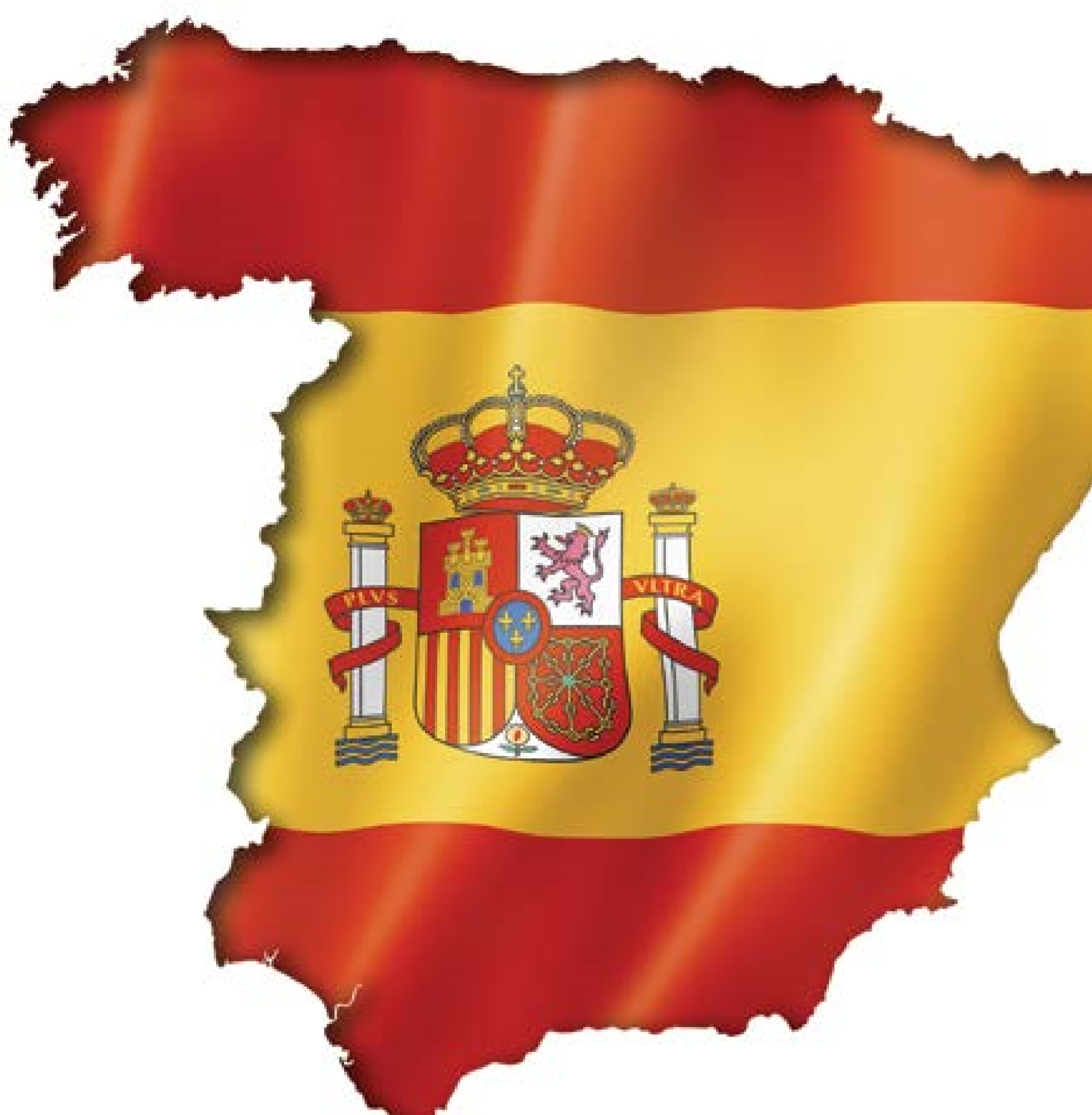 SpecificationFor teaching from September 2016 onwardsFor exams in 2018 onwardsVersion 1.3  12 October 2016ContentsIntroduction 	5Why choose AQA for GCSE Spanish 	5 1.2  Support and resources to help you teach 	5Specification at a glance 	7Subject content 	7 2.2  Assessments 	8 3  Subject content 	10Themes 	10Scope of study 	11Grammar 	13Communication strategies 	16Vocabulary 	21Scheme of assessment 	80Aims and learning outcomes 	80Assessment objectives 	81Assessment weightings 	81Paper 1: Listening 	82Paper 2: Speaking 	83Paper 3: Reading 	84Paper 4: Writing 	85 4.8  Assessment criteria 	87 5  General administration 103Entries and codes 	103Overlaps with other qualifications 	103Awarding grades and reporting results 	103Re-sits and shelf life 	104Previous learning and prerequisites 	104 5.6  Access to assessment: diversity and inclusion 	104Working with AQA for the first time 	105Private candidates 	105Are you using the latest version of this specification?You will always find the most up-to-date version of this specification on our website at aqa.org.uk/8698 We will write to you if there are significant changes to this specification.1  Introduction1.1  Why choose AQA for GCSE SpanishA specification designed for you and your studentsWe’ve worked with a range of teachers to create this specification. We have focussed on ensuring that our assessments are clear, accessible and discriminate effectively.Our objective is to enable students of all abilities to develop their Spanish language skills to their full potential, equipping them with the knowledge to communicate in a variety of contexts with confidence.Languages for lifeAt AQA we're passionate about the benefits that learning a language can bring. We strongly believe in languages as a skill for life and something students should enjoy and find rewarding.We know you want a specification which you can enjoy teaching, and one which expands your students' cultural knowledge whilst developing their language skills.We are confident our assessments will deliver the right results for your students. We want to help you to attract students of all abilities to languages and to deliver the assessments and results you and your students deserve.Comprehensive supportWe are here to offer a comprehensive range of support and resources to assist your planning, teaching and assessment of our specifications. You can rely on us to support you when you need help. You can find out about all our Spanish qualifications at aqa.org.uk/spanish1.2  Support and resources to help you teachWe’ve worked with experienced teachers to provide you with a range of resources that will help you confidently plan, teach and prepare for exams.Teaching resourcesVisit aqa.org.uk/8698 to see all our teaching resources. They include:sample schemes of work to help you plan for course deliveryonline progress tests to provide effective means of monitoring individual student progressresources to support teaching of grammar, translations and the exploitation of literary textstext book and digital resources endorsed by AQAtraining courses to help you deliver AQA Spanish qualificationssubject expertise courses for all teachers, from newly qualified teachers who are just getting started to experienced teachers looking for fresh inspiration.Preparing for examsVisit aqa.org.uk/8698 for everything you need to prepare for our exams, including:past papers, mark schemes and examiners’ reportsspecimen papers and mark schemes for new courses • Exampro: a searchable bank of past AQA exam questions • exemplar student answers with examiner commentaries.Analyse your students' results with Enhanced Results Analysis (ERA)Find out which questions were the most challenging, how the results compare to previous years and where your students need to improve. ERA, our free online results analysis tool, will help you see where to focus your teaching. Register at aqa.org.uk/eraFor information about results, including maintaining standards over time, grade boundaries and our post-results services, visit aqa.org.uk/resultsKeep your skills up-to-date with professional developmentWherever you are in your career, there’s always something new to learn. As well as subject-specific training, we offer a range of courses to help boost your skills.Improve your teaching skills in areas including differentiation, teaching literacy and meeting Ofsted requirements.Prepare for a new role with our leadership and management courses.You can attend a course at venues around the country, in your school or online – whatever suits your needs and availability. Find out more at coursesandevents.aqa.org.ukHelp and support availableVisit our website for information, guidance, support and resources at aqa.org.uk/8698If you'd like us to share news and information about this qualification, sign up for emails and updates at aqa.org.uk/keepinformedmflAlternatively, you can call or email our subject team direct.E: mfl@aqa.org.ukT: 01423 534 381 2  Specification at a glanceThis qualification is linear. Linear means that students will sit all their exams at the end of the course.2.1  Subject contentCore contentStudents study all of the following themes on which the assessments are based.Theme 1: Identity and culture (page 10)Theme 2: Local, national, international and global areas of interest (page 10)Theme 3: Current and future study and employment (page 11)2.2  AssessmentsGCSE Spanish has a Foundation Tier (grades 1–5) and a Higher Tier (grades 4–9). Students must take all four question papers at the same tier. All question papers must be taken in the same series.+++3  Subject content3.1  ThemesThe specification covers three distinct themes. These themes apply to all four question papers.Students are expected to understand and provide information and opinions about these themes relating to their own experiences and those of other people, including people in countries/communities where Spanish is spoken.3.1.1  Theme 1: Identity and cultureTheme 1: Identity and culture covers the following four topics with related sub-topics shown as bullet points:Topic 1: Me, my family and friendsRelationships with family and friendsMarriage/partnershipTopic 2: Technology in everyday lifeSocial mediaMobile technologyTopic 3: Free-time activitiesMusicCinema and TVFood and eating outSportTopic 4: Customs and festivals in Spanish-speaking countries/communities3.1.2  Theme 2: Local, national, international and global areas of interestTheme 2: Local, national, international and global areas of interest covers the following four topics with related sub-topics shown as bullet points:Topic 1: Home, town, neighbourhood and regionTopic 2: Social issuesCharity/voluntary workHealthy/unhealthy livingTopic 3: Global issuesThe environmentPoverty/homelessnessTopic 4: Travel and tourism3.1.3  Theme 3: Current and future study and employmentTheme 3: Current and future study and employment covers the following four topics:Topic 1: My studiesTopic 2: Life at school/collegeTopic 3: Education post-16Topic 4: Jobs, career choices and ambitions3.2  Scope of study3.2.1  Listening: understand and respond to spoken languageStudents are expected to be able to:demonstrate general and specific understanding of different types of spoken languagefollow and understand clear standard speech using familiar language across a range of specified contextsidentify the overall message, key points, details and opinions in a variety of short and longer spoken passages, involving some more complex language, recognising the relationship between past, present and future eventsdeduce meaning from a variety of short and longer spoken texts, involving some complex language and more abstract material, including short narratives and authentic material addressing a wide range of contemporary and cultural themesrecognise and respond to key information, important themes and ideas in more extended spoken text, including authentic sources, adapted and abridged, as appropriate, by being able to answer questions, extract information, evaluate and draw conclusions.3.2.2  Speaking: communicate and interact in speechStudents are expected to be able to:communicate and interact effectively in speech for a variety of purposes across a range of specified contextstake part in a short conversation, asking and answering questions, and exchanging opinionsconvey information and narrate events coherently and confidently, using and adapting language for new purposesspeak spontaneously, responding to unexpected questions, points of view or situations, sustaining communication by using rephrasing or repair strategies, as appropriateinitiate and develop conversations and discussion, producing extended sequences of speechmake appropriate and accurate use of a variety of vocabulary and grammatical structures, including some more complex forms, with reference to past, present and future eventsmake creative and more complex use of the language, as appropriate, to express and justify their own thoughts and points of viewuse accurate pronunciation and intonation to be understood by a native speaker.3.2.3  Reading: understand and respond to written languageStudents are expected to be able to:understand and respond to different types of written languageunderstand general and specific details within texts using high frequency familiar language across a range of contextsidentify the overall message, key points, details and opinions in a variety of short and longer written passages, involving some more complex language, recognising the relationship between past, present and future eventsdeduce meaning from a variety of short and longer written texts from a range of specified contexts, including authentic sources involving some complex language and unfamiliar material, as well as short narratives and authentic material addressing a wide range of relevant contemporary and cultural themesrecognise and respond to key information, important themes and ideas in more extended written text and authentic sources, including some extracts from relevant abridged or adapted literary textsdemonstrate understanding by being able to scan for particular information, organise and present relevant details, draw inferences in context and recognise implicit meaning where appropriatetranslate a short passage from Spanish into English.3.2.4  Writing: communicate in writingStudents are expected to be able to:communicate effectively in writing for a variety of purposes across a range of specified contextswrite short texts, using simple sentences and familiar language accurately to convey meaning and exchange informationproduce clear and coherent text of extended length to present facts and express ideas and opinions appropriately for different purposes and in different settingsmake accurate use of a variety of vocabulary and grammatical structures, including some more complex forms, to describe and narrate with reference to past, present and future eventsmanipulate the language, using and adapting a variety of structures and vocabulary with increasing accuracy and fluency for new purposes, including using appropriate style and registermake independent, creative and more complex use of the language, as appropriate, to note down key points, express and justify individual thoughts and points of view, in order to interest, inform or convincetranslate sentences and short texts from English into Spanish to convey key messages accurately and to apply grammatical knowledge of language and structures in context.3.3  GrammarThe grammar requirements for GCSE are set out in two tiers: Foundation Tier and Higher Tier.GCSE students will be expected to have acquired knowledge and understanding of Spanish grammar during their course. In the exam they will be required to apply their knowledge and understanding, appropriate to the relevant tier of entry, drawing from the following lists. The examples in brackets are indicative, not exclusive. For structures marked (R), only receptive knowledge is required.Students will be expected to develop and use their knowledge and understanding of this grammar progressively throughout their course.3.3.1  Foundation Tier3.3.1.1  Nouns gendersingular and plural forms3.3.1.2  Articles definite and indefinite lo plus adjective (R)3.3.1.3  Adjectives agreement positioncomparative and superlative: regular and mayor, menor, mejor, peor demonstrative (este, ese, aquel) indefinite (cada, otro, todo, mismo, alguno) possessive, short form (mi) possessive, long form (mío) (R) interrogative (cuánto, qué)3.3.1.4  Adverbs formationcomparative and superlative: regular interrogative (cómo, cuándo, dónde) adverbs of time and place (aquí, allí, ahora, ya) common adverbial phrases3.3.1.5  Quantifiers/intensifiers(muy, bastante, demasiado, poco, mucho)3.3.1.6  Pronouns subject object (R) position and order of object pronouns (R) reflexive relative: que relative: quien, lo que (R) disjunctive (conmigo, para mí)demonstrative (éste, ése, aquél, esto, eso, aquello) indefinite (algo, alguien) interrogative (cuál, qué, quién)3.3.1.7  Verbsregular and irregular verbs, including reflexive verbs all persons of the verb, singular and plural modes of address: tú and usted radical-changing verbs negative forms interrogative formsreflexive constructions (se puede, se necesita, se habla) uses of ser and estarTenses:present indicativepresent continuouspreteriteimperfect: in weather expressions with estar, hacerimperfect (R)immediate futurefuture (R)perfect: most common verbs onlyconditional: gustar only in set phrasespluperfect (R)gerund (R)imperative: common forms including negativesubjunctive, present (R) in certain exclamatory phrases (¡Viva! ¡Dígame!)subjunctive, imperfect: quisieraimpersonal verbs: most common only.3.3.1.8  Prepositions common, including personal a por and para3.3.1.9  Conjunctions common, including y, pero, o, porque, como, cuando3.3.1.10  Number, quantity, dates3.3.1.11  TimeUse of desde hace with present tense (R)3.3.2  Higher TierStudents entering for Higher Tier assessments will be required to apply all grammar and structures listed for Foundation Tier, in addition to the new grammar and structures listed for Higher Tier.3.3.2.1  Articles lo plus adjective3.3.2.2  Adjectives comparative and superlativepossessive, short and long forms (mi, mío) relative (cuyo)3.3.2.3  Adverbs comparative and superlative3.3.2.4  Pronouns objectposition and order of object pronounsrelative: all other uses including quien, lo que, el que, cual possessive (el mío, la mía)3.3.2.5  Verbs Tenses:futureimperfectimperfect continuousperfectpluperfectconditionalpassive voice (R)gerundpresent subjunctive: imperative, affirmation and negation, future after conjunctions of time (cuando), after verbs of wishing, command, request, emotion, to express purpose (para que)imperfect subjunctive (R).3.3.2.6  Time• use of desde hace with present tense • use of desde hace with imperfect tense (R).3.4  Communication strategiesWhilst it is useful for students to concentrate on a core of key language for any given topic, it is impossible to predict all the linguistic elements they might meet when reading and listening to authentic Spanish, or which they themselves might need to use. For this reason, the student will need to develop communication strategies as part of the teaching and learning process, which will greatly increase their ability to cope successfully with unknown words.There are two main types of strategy: those that relate to understanding (reading and listening) and those that relate to production (speaking and writing).3.4.1  Strategies for understanding3.4.1.1  Ignoring words which are not neededMany tasks contain words which are not essential for an understanding of the main points of the text. What is important in the text is often presented more than once, in different ways: the student may not understand a point in one form of words and understand it fully in another.3.4.1.2  Using the visual and verbal contextThe skilled reader can find many clues about the purpose and content of a text from a study of the layout, the title, the length, the typeface and any related pictures.When reading and listening, students can learn to infer the meaning of new words from the verbal context. For example, someone who did not know the word camioneta might be able, after some appropriate practice, to deduce from the following context that it is some sort of vehicle: La camioneta salió de la carretera y chocó con un árbol. 3.4.1.3  Making use of grammatical markers and categoriesStudents will be helped to master all these strategies if, when reading and listening, they learn to use such clues as the plural forms of nouns and verbs, the way verbs change to form tenses, word order and other such features to help them recognise to which category (verb, noun, adjective etc) an unknown word belongs. This can be a considerable help in making intelligent guesses about the meaning of the word.3.4.1.4  Making use of the social and cultural contextAnother aid to the drawing of correct inferences is for students to bear in mind that there are regularities in the real world which make it possible to anticipate what people may say or write about it. The ability to predict occurrences in the real world makes it possible to anticipate words, and their meaning, in a given context. This is one reason why it is important for a Spanish course to develop awareness and understanding of countries and communities where Spanish is spoken.For example, the student who knows that the Día de Reyes is the 6 January will be able to deduce from día 5 de enero, víspera de Reyes that víspera means 'the eve of' or 'the day before'.3.4.1.5  Using common patterns within SpanishKnowledge of the following patterns of word formation in Spanish can help to understand a text.-ito/-ita and -illo/-illa endings used to form diminutives (eg casa – casita, perro – perrito, mesa – mesilla)-ón/ona suffix used to form augmentatives (eg cuchara – cucharón, mujer – mujerona)-mente suffix used to form adverbs (eg rápido – rápidamente, total – totalmente)re- prefix (eg leer – releer, crear – recrear)-ero/-era endings and ería ending (eg reloj – relojero, fruta – frutero – frutería)des- and in- im- prefixes (eg hacer – deshacer, conocido – desconocido, correcto – incorrecto, posible – imposible)-able ending applied to verbs (eg imaginar – imaginable, admirar – admirable)-ión and -ción endings applied to verbs (eg producir – producción, animar – animación)-oso/-osa ending applied to nouns (eg montaña – montañoso, ruido – ruidoso, lluvia – lluvioso)-dor/-dora ending applied to verbs to form nouns and adjectives (eg hablar – hablador, trabajar – trabajador)-eza, -dad and -ura endings applied to adjectives (eg limpio – limpieza, pobre – pobreza, sucio – suciedad, honesto – honestidad, hermoso – hermosura, loco – locura)Compound words (eg abrelatas, abrebotellas)-ante and -iente endings applied to verbs (eg protestar – protestante, corresponder – correspondiente).3.4.1.6  Using cognates and near-cognatesA few 'false friends' (eg largo, sensible, actual) make it necessary to use this strategy with care and in collaboration with the strategy of using the visual and verbal context above. However, for each 'false friend' there are very many 'good friends' of which anglophone learners of Spanish can make good use. These fall into two main categories: cognates and near-cognates.CognatesThere are very many words which have exactly the same form, and essentially the same meaning, in Spanish and in English (eg animal, horrible, central, principal). When such words occur in context, students can be expected to understand them in English and Spanish.Near-cognatesStudents will also be expected to understand words which meet the above criteria but which differ slightly in their written form in Spanish, usually by the addition of one or more accents and/or the omission of a letter (eg confusión, explosión, oficial).3.4.1.7  Using common patterns between Spanish and EnglishThere are thousands of words in Spanish which, although not having exactly the same form as the English word, can easily be understood with the application of a few, simple rules. When words which can be understood using the rules below occur in context, students will be expected to understand them.Strategies such as those outlined above will generally be more easily applied in reading than in listening, as reading offers more opportunities to slow down, look at unknown items at some leisure and study the context. However, the general strategies for understanding listed above can be used successfully in listening to Spanish.In order to hear accurately, students should have the relationship between the spoken and written language brought to their attention. Words which look the same in Spanish and English may sound different and conversely, words with similar sounds may be written very differently in the two languages. For example, the Spanish word circuito looks very similar to its English counterpart but is pronounced quite differently while rosbif sounds very like the English phrase from which it is derived but looks very different when written down.3.4.2  Strategies for productionResearch and experience show that people who communicate effectively in a foreign language tend to make good use of systematic efficient verbal and non-verbal strategies to get meaning across, in spite of their imperfect command of the language.Individual students may fail to learn – or forget – language items required by some tests, or they may wish to attempt to go beyond the demands of the specification in completing the task set. In these circumstances, the following strategies can prove useful. They fall into two main categories: non-verbal and verbal.3.4.2.1  Non-verbal strategiesPointing and demonstrationThis may be accompanied by some appropriate language (eg "Así...""¿Qué es?" "Me duele aquí").Expression and gestureThis may be accompanied, where appropriate, with sounds (eg "¡Ay!" which, with appropriate intonation, facial expression and gestures, can convey such attitudes and functions as pain, surprise, anger, fear, pleasure and admiration).MimeThis can be accompanied by appropriate sounds and language and can sometimes help communication to be maintained when it might otherwise break down (eg "¿Le puedo ayudar?" with a suitable mime if one has forgotten the words for the relevant action). This strategy has obvious limitations in a speaking test which is recorded and assessed on the basis of the recording.DrawingThis can be an efficient strategy with some tasks (especially written) and can convey both attitude and information (eg a diagram showing how to get from one point, such as a station, to another, for instance a home).3.4.2.2  Verbal strategiesUsing a word which refers to a similar itemUsing a word which refers to a similar item to the one the speaker/writer wishes to refer to, but for which he/she has forgotten the word (eg cuarto for dormitorio, flor for rosa, taza for vaso). This is not always effective and its use would be assessed according to its effectiveness in a particular context.Description of physical propertiesThis can be used to refer to something when the name has been forgotten (eg "Es de cuero... La fruta amarilla... Esa cosa que está en la mesa..."). The physical properties refer to colour, size, material, position and shape. The use of this strategy in an exam would be assessed according to its communicative effectiveness.Requests for helpThese may include requests for rewording (eg "¿Cómo se dice ......... en español?" "¿Qué quiere decir eso en inglés?") and questions; which make no reference to English (eg "¿Cómo se llama esto en español?" "¿Cómo se escribe?") as well as requests which may improve the student's chances of understanding (eg "¿Quiere repetir?" "Quiere hablar más despacio?"). It is clearly preferable to use such requests for help than for communication to collapse and their use will be assessed according to the context. When requests for help with specific problems occur, the teacher should maintain the role of a sympathetic native speaker and help accordingly. The teacher should avoid taking over from the student and carrying out the tasks set.SimplificationThis is when a student avoids the use of a form of which he/she is unsure (eg "Es necesario que me vaya") by using a form he/she finds simpler (eg "Tengo que irme"). When such simple forms are used correctly and appropriately they will be rewarded accordingly. Correct and appropriate use of more complex forms will also be rewarded.A systematic use of simplified forms may reduce error, facilitate communication and increase fluency but, if overused, this strategy may result in learners failing to make full use of their capabilities.ParaphraseThis is where the student uses words and messages in acceptable Spanish, avoiding the use of words which he/she has forgotten (eg "No está casada" for "Es soltera", "es el padre de mi madre" for "es mi abuelo"). When used well, this strategy communicates the message effectively to a sympathetic native speaker and such use in an exam would be assessed accordingly.Reference to specific featuresReference to specific features (eg "El animal con las orejas largas..." "El hombre que lleva el uniforme marrón...") is often quite effective and its use would be assessed accordingly in an exam.Reference to the function of an objectReference to the function of an object and the actions that can be performed with it (eg "La cosa que se utiliza para abrir una botella..." "Sirve para secar las manos") is a commonly used strategy which is usually effective in communicative terms.Word coinageAnother strategy sometimes used by language learners is word coinage, the creation of words based either on English or Spanish words. This strategy usually produces words which do not exist in Spanish or which, if they do exist, have a different meaning from the one intended. The use of this strategy is rarely effective in promoting communication and students would be well advised to use it only if all other strategies fail.Topic avoidanceAnother commonly used strategy is topic avoidance, when the student avoids or abandons a topic because of inability to deal with it. Use of this strategy in the exam will not allow the student to be given full credit. Use of it in a learning situation will reduce opportunities for the development or expansion of the student's repertoire. It is a strategy which should be discouraged. A basic condition for communication strategies to have a potential learning effect is that they are governed by achievement, rather than avoidance behaviour.Evidence suggests that the availability of a range of strategies such as those outlined above, and flexibility in their use, represent an important advantage in overall communicative effectiveness. It also appears that the most effective strategies demand some linguistic proficiency and that the more proficient speakers are also better at using communication strategies effectively.The development of such strategies cannot be seen as encouragement not to develop linguistic knowledge. Strategic competence is not a substitute for vocabulary learning, but a useful supplement. All language users make use of communication strategies, even in their first language, and really successful strategies usually pass unnoticed. They are an important part of the teaching and learning process.3.5  VocabularyThe minimum core vocabulary lists are primarily intended as a guide for teachers to assist in the planning of schemes of work.The assessment tasks at Foundation Tier will require students to understand and respond to common or familiar words and/or forms of words that are not on the vocabulary list.The assessment tasks at Higher Tier will require students to understand and respond to common or familiar words and/or forms of words that are not on the vocabulary list and which are less common or familiar than those used in relation to Foundation Tier assessments.Vocabulary listed under a particular theme should be considered transferable, as appropriate, to the other themes.Students will be expected to be familiar with feminine forms of nouns/adjectives where these are not given.3.5.1  Rubrics and instructionsThe following is a guide to the sort of rubrics and instructions which will be used in Section B of the Listening and Reading exams. The list is indicative, not exclusive.The following is a guide to the sort of rubrics and instructions which will be used in the Writing exam. The list is indicative, not exclusive.3.5.2  General vocabularyStudents will be expected to use and understand the general vocabulary listed below. This vocabulary is not restricted to specific settings and can occur in any of the themes listed in the specification.3.5.2.1  ComparisonsStudents will also be expected to know comparatives and superlatives of the above adjectives and adverbs.3.5.2.2  Conjunctions3.5.2.3  Connectives3.5.2.4  Prepositions3.5.2.5  Negatives3.5.2.6  Important verbs3.5.2.7  The alphabetStudents should be familiar with the Spanish alphabet and should be able to spell words and names.3.5.2.8  NumbersAll cardinal numbers 0–1,000 and the word for 1,000,000 (un millón)Ordinal numbers first-tenth (primero-décimo)Other number expressions3.5.2.9  Asking questionsCommon questions3.5.2.10  Greetings and exclamations3.5.2.11  Opinions3.5.2.12  Expressions of timeThe seasonsOther time expressions3.5.2.13  Location and distance3.5.2.14  Colours3.5.2.15  Weights and measures3.5.2.16  Shape3.5.2.17  Weather3.5.2.18  Access3.5.2.19  Correctness3.5.2.20  Materials3.5.2.21  Common abbreviations3.5.3  Theme-based vocabulary (Foundation Tier)3.5.3.1  Identity and cultureMe, my family and friendsTechnology in everyday lifeFree-time activitiesCustoms and festivals in Spanish-speaking countries/communities3.5.3.2  Local, national, international and global areas of interestHome, town, neighbourhood and regionSocial issuesGlobal issuesTravel and tourism3.5.3.3  Current and future study and employmentMy studiesLife at school/collegeEducation post-16Jobs, career choices and ambitions3.5.4  Theme-based vocabulary (Higher Tier)3.5.4.1  Identity and cultureMe, my family and friendsTechnology in everyday lifeFree-time activitiesCustoms and festivals in Spanish-speaking countries/communities3.5.4.2  Local, national, international and global areas of interestHome, town, neighbourhood and regionSocial issuesGlobal issuesTravel and tourism3.5.4.3  Current and future study and employmentMy studiesLife at school/collegeEducation post-16Jobs, career choices and ambitions4  Scheme of assessmentFind past papers and mark schemes, and specimen papers for new courses, on our website at aqa.org.uk/pastpapersThis specification is designed to be taken over two years.This is a linear qualification. In order to achieve the award, students must complete all assessments at the end of the course and in the same series.GCSE exams and certification for this specification are available for the first time in May/June 2018 and then every May/June for the life of the specification.All materials are available in English only.Our GCSE exams in Spanish include questions that allow students to demonstrate their ability to: • draw together their knowledge, skills and understanding from across the full course of study• provide extended responses.4.1  Aims and learning outcomesCourses based on this specification should encourage students to develop their ability and ambition to communicate with native speakers in speech and writing. The study of Spanish should also broaden their horizons and encourage them to step beyond familiar cultural boundaries and develop new ways of seeing the world.Courses based on this specification should enable students to:develop their ability to communicate confidently and coherently with native speakers in speech and writing, conveying what they want to say with increasing accuracyexpress and develop thoughts and ideas spontaneously and fluentlylisten to and understand clearly articulated, standard speech at near normal speeddeepen their knowledge about how language works and enrich their vocabulary to increase their independent use and understanding of extended language in a range of contextsacquire new knowledge, skills and ways of thinking through the ability to understand and respond to authentic spoken and written material, adapted and abridged, as appropriate, including literary textsdevelop awareness and understanding of the culture and identity of the countries and communities where Spanish is spokenmake appropriate links to other areas of the curriculum to enable bilingual and deeper learning, where the language may become a medium for constructing and applying knowledgedevelop language learning skills both for immediate use and prepare them for further language study in school, higher education or employmentdevelop language strategies, including repair strategies.4.2  Assessment objectivesAssessment objectives (AOs) are set by Ofqual and are the same across all GCSE Spanish specifications and all exam boards.The exams will measure how students have achieved the following assessment objectives.AO1: Listening – understand and respond to different types of spoken language.AO2: Speaking – communicate and interact effectively in speech.AO3: Reading – understand and respond to different types of written language.AO4: Writing – communicate in writing.4.2.1  Assessment objective weightings for GCSE Spanish4.2.1.1  Foundation and Higher Tiers4.3  Assessment weightingsThe marks awarded on the papers will be scaled to meet the weighting of the components. Students’ final marks will be calculated by adding together the scaled marks for each component. Grade boundaries will be set using this total scaled mark. The scaling and total scaled marks are shown in the table below.4.3.1  Foundation Tier4.3.2  Higher Tier4.4  Paper 1: ListeningStudents may be entered for either Foundation Tier or Higher Tier but they must enter at the same tier for all four skills.25% of the marksFoundation Tier 40 marks; 35 minutes (including 5 minutes' reading time)Higher Tier 50 marks; 45 minutes (including 5 minutes' reading time)The test will be studio recorded using native speakers speaking Castilian in clearly articulated, standard speech at near normal speed.The recording will be provided to schools and colleges in an appropriate audio format at the same time as the dispatch of the question papers.Different types of spoken language will be used, using familiar language across a range of contemporary and cultural themes.Students will be given five minutes’ reading time at the beginning of the test to give them time to read the questions.An example will be provided in the question paper only where it is necessary to indicate to students how a particular question should be answered.Each item will be heard twice and pauses for students to answer will be built into the test.Students will be allowed to make notes at any time during the test.Access to dictionaries is not permitted at any time during the test.4.4.1  Foundation Tier and Higher TierIn Section A, students’ understanding of spoken language will be tested by a range of question types in English, requiring non-verbal responses or responses in English. In Section B, students’ comprehension will be tested by a range of question types in Spanish, requiring non-verbal responses or responses in Spanish. The tests will contain some items which are common to both tiers.The responses will be assessed according to a detailed mark scheme; the appropriate mark(s) will be awarded if the student has satisfactorily communicated his or her understanding, even though the response may contain some errors in the quality of language used.The test at both tiers will consist of a variety of short and longer spoken pieces of language, involving some more complex language later in the test. This will not place an undue burden on memory at any time. Students will be required to identify the overall message, key points, details and opinions from items such as announcements, short conversations, instructions, news bulletins and telephone messages, together with some material which will be longer and will include reference to the relationship between past, present and future events. These items will include authentic sources, suitably adapted and abridged. They will also be required to deduce meaning from more abstract material, including short narratives. They will hear more extended spoken text where they will recognise and respond to key information, themes and ideas by answering questions, extracting information and evaluating and drawing conclusions.4.5  Paper 2: SpeakingStudents may be entered for either Foundation Tier or Higher Tier but they must enter at the same tier for all four skills.25% of the marksA window of up to five weeks will be timetabled for the test, during which schools/colleges will be free to test their students at any time. The window will be timetabled to run in April and May. The teacher may open the speaking test materials up to three working days in advance of the first day of the specified test period in order to prepare for conducting the tests. The Teacher’s booklet will contain a Speaking test sequence chart which will show which Role-play and Photo card each student must be allocated and which themes will be covered in the General conversation part of the test.Detailed instructions for the teacher will be issued prior to the test period. Online training will also be available to ensure teachers are wholly familiar with the requirements and format of the tests.The confidentiality of the test materials must be strictly maintained prior to and during the period of the tests.Access to dictionaries is not permitted at any time during the test or the supervised preparation time.Instructions for the test are in English. All questions are in Spanish.Students will be allowed to make notes, on an Additional answer sheet, during their supervised preparation time and take them into the exam room to use during the test. There is no restriction on the number of words or the material (eg conjugated verbs) which the notes may contain. They must hand the notes in to the teacher-examiner immediately before the General conversation part of the test. The notes must be stored under secure conditions until results day, after which they must be disposed of.The test is conducted and audio-recorded by the teacher and marked by an AQA examiner.4.5.1  Foundation Tier and Higher Tier60 marksFoundation Tier: students will attend one session of 7–9 minutes (and supervised preparation time of 12 minutes).Higher Tier: students will attend one session of 10–12 minutes (and supervised preparation time of 12 minutes).The format of the test will be the same for each tier and will consist of three parts.4.5.1.1  Role-play (15 marks)Based on a stimulus card, to be prepared by the student immediately before the test during their preparation time. Students will carry out one role-playing situation (approximately two minutes at Foundation Tier and two minutes at Higher Tier).The Role-play card will allow students to answer questions and convey information, using and adapting language for new purposes. Students will respond to unexpected questions and use repair strategies to sustain communication. They will also ask a question.4.5.1.2  Photo card (15 marks)Based on a stimulus card, to be prepared by the student immediately before the test in the supervised preparation time. Students will discuss one Photo card (approximately two minutes at Foundation Tier and three minutes at Higher Tier). Teachers will ask five prescribed questions based on the Photo card. Three of these five questions will be printed on the student’s card.4.5.1.3  General conversation (30 marks)The teacher will conduct a conversation based on the two themes which have not been covered on the Photo card (between three and five minutes at Foundation Tier and five and seven at Higher Tier). A similar amount of time should be spent on each theme. The student will choose the first theme; the second theme is the remaining theme which has not been covered in the Photo card part of the test. This ensures that aspects of all three themes are covered in the Speaking test.The General conversation allows the student to take part in a conversation, asking and answering questions and exchanging opinions. The student will also convey information and narrate events coherently and confidently and use and adapt language for new purposes. They will be able to speak spontaneously, responding to unexpected questions, points of view or situations and sustain communication by using repair strategies. They will initiate and develop conversations and discussion to produce extended sequences of speech. They will make creative and more complex use of language, as appropriate, to express and justify their own thoughts and points of view.All three parts of the test will allow students to demonstrate appropriate and accurate use of a variety of vocabulary and grammatical structures, including some more complex forms, with reference to past, present and future events. They will also allow students to use accurate pronunciation and intonation so as to be understood by a native speaker. See the Speaking test assessment criteria.4.6  Paper 3: ReadingStudents may be entered for either Foundation Tier or Higher Tier but they must enter at the same tier for all four skills.25% of the marksFoundation Tier 60 marks; 45 minutesHigher Tier 60 marks; 1 hourDifferent types of written language will be used, including relevant personal communication, public information and factual and literary texts.An example will be provided in the question paper only where it is necessary to indicate to students how a particular question should be answered.Access to dictionaries is not permitted at any time during the test.4.6.1  Foundation Tier and Higher TierIn Section A, students’ understanding of written language will be tested by a range of question types in English, requiring non-verbal responses or responses in English. In Section B, students’ comprehension will be tested by a range of question types in Spanish, requiring non-verbal responses or responses in Spanish. In Section C, there will be a translation from Spanish into English (a minimum of 35 words at Foundation Tier and 50 words at Higher Tier). The tests will contain some items which are common to both tiers.Responses will be assessed according to a detailed mark scheme; the appropriate mark(s) will be awarded if the student has satisfactorily communicated his or her understanding, even though the response may contain some errors in the quality of language used.The test will consist of a variety of short and longer written texts, involving some more complex language later in the test. Students will be required to identify the overall message, key points, details and opinions from items such as instructions, public notices and advertisements, together with some material which will be longer, such as extracts from brochures, guides, letters, newspapers, magazines, literary texts, email and websites. These will include reference to the relationship between past, present and future events. These items will include authentic sources, suitably adapted and abridged. Literary texts will include a mix of contemporary and historical sources. Students will also be required to deduce meaning from a variety of written texts, including some unfamiliar language and short narratives. They will be presented with longer texts where they will be required to recognise and respond to key information, themes and ideas. They will demonstrate understanding by being able to scan for particular information, organise and present relevant details. They will draw inferences and recognise implicit meaning.4.7  Paper 4: WritingStudents may be entered for either Foundation Tier or Higher Tier but they must enter at the same tier for all four skills.25% of the marksAccess to dictionaries is not permitted at any time during the test.All instructions are in English. All questions are in Spanish.4.7.1  Foundation Tier50 marks; 1 hourStudents are required to write in Spanish.4.7.1.1  Question 1 (8 marks)A message which demonstrates students’ ability to write short sentences using familiar language in a familiar context.4.7.1.2  Question 2 (16 marks)A short passage which demonstrates students’ ability to write a short text, using simple sentences and familiar language accurately, to convey meaning and exchange information. Students are expected to write approximately 40 words but, provided the tasks set are completed, the number of words is not important.4.7.1.3  Question 3 (10 marks)A translation from English into Spanish, requiring a minimum of 35 words. This demonstrates students’ ability to convey key messages accurately and to apply grammatical knowledge of language and structures.4.7.1.4  Question 4 (16 marks)A structured writing task which demonstrates students’ ability to produce clear and coherent text of extended length, to present facts and express ideas and opinions. They also make accurate use of a variety of vocabulary and grammatical structures, including some more complex forms, to describe and narrate with reference to past, present and future events. They are required to manipulate the language, using and adapting a variety of structures and vocabulary, using appropriate style and register. The requirement to use formal or informal address will vary year on year.Students are expected to write approximately 90 words but, provided the tasks set are completed, the number of words is not important. They choose either Question 4.1 or 4.2. This question is common to Higher Tier Question 1.4.7.2  Higher Tier60 marks; 1 hour 15 minutesStudents are required to write in Spanish.4.7.2.1  Question 1 (16 marks)A structured writing task which demonstrates students’ ability to produce clear and coherent text of extended length, to present facts and express ideas and opinions. They also make accurate use of a variety of vocabulary and grammatical structures, including some more complex forms, to describe and narrate with reference to past, present and future events. They are required to manipulate the language, using and adapting a variety of structures and vocabulary, using appropriate style and register. The requirement to use formal or informal address will vary year on year.Students are expected to write approximately 90 words but, provided the tasks set are completed, the number of words is not important. They choose either Question 1.1 or 1.2. This question is common to Foundation Tier Question 4.4.7.2.2  Question 2 (32 marks)An open-ended writing task which demonstrates their ability to make independent, creative and more complex use of the language, as appropriate, to note down key points, express and justify individual thoughts and points of view, in order to interest, inform or convince. They should use appropriate style and register. The requirement to use formal or informal address will vary year on year.Students are expected to write approximately 150 words but, provided the tasks set are completed, the number of words is not important. They choose either Question 2.1 or 2.2.4.7.2.3  Question 3 (12 marks)A translation from English into Spanish, requiring a minimum of 50 words. This demonstrates students’ ability to convey key messages accurately and to apply grammatical knowledge of language and structures. See the Writing test assessment criteria.4.8  Assessment criteria4.8.1  ListeningSee the mark scheme published each year for details of how marks are awarded for this question paper.4.8.2  SpeakingMarks will be allocated in the following way at both Foundation and Higher Tier:4.8.2.1  Foundation TierPart 1: Role-play (15 marks)There are five tasks for the Role-play, each of which will be awarded up to 2 marks for Communication. There will then be an overall assessment of the student’s Knowledge and use of language in the Roleplay. Up to 5 marks will be available for this assessment.For each task:NotesStudents who do not understand a question may show repair strategies in seeking clarification. If they are then able to respond to the question successfully, they should be awarded the same mark as if they had understood it originally.Where students are required to give two responses or details in one task, failure to convey an unambiguous message in reply to one of them means that the message is partially conveyed and one mark is awarded.The tasks on the Candidate’s card and the notes in the Teacher’s Booklet clearly explain how much detail the student is expected to give per task. However, some students may still go beyond the minimum requirement of the task. When this happens, as soon as the task is accomplished, any further incorrect information given by the student is ignored for assessment purposes, for both Communication and for Knowledge and use of language.For the Role-play overall:Part 2: Photo card (15 marks)The student’s responses to the five questions are assessed for Communication only, as specified in the criteria below.NotesAt least one question on each Photo card asks students to give and explain an opinion.Students who do not understand a question may show repair strategies in seeking clarification. If they are then able to respond to the question successfully, they should be awarded the same mark as if they had understood it originally.Part 3: General conversation (30 marks)The General conversation is based on the two themes not covered in the Photo card. At Foundation Tier, the conversation should last between three and five minutes. It is assessed for Communication, Range and accuracy of language, Pronunciation and intonation and Spontaneity and fluency, as specified in the criteria below.A zero score for Communication means that the mark in the other three categories must also be zero but, apart from that, the Communication mark does not limit the marks in the other categories.CommunicationNotesStudents are required to ask the teacher/examiner a question in the General conversation section of the speaking test. Students who do not fulfil this requirement will incur a deduction of 1 mark from their mark for Communication in this section. For example, a student who would have received 8 marks out of 10 for Communication, had he/she asked a question, will actually receive a final mark of 7. There is no impact on the marks awarded for the other categories for the General conversation.Range and accuracy of languagePronunciation and intonationSpontaneity and fluencyNotesStudents who do not understand a question may show repair strategies in seeking clarification. If they are then able to respond to the question successfully, this will not have a negative impact on the overall mark, unless it happens regularly and affects fluency.4.8.2.2  Higher TierPart 1: Role-play (15 marks)There are five tasks for the Role-play, each of which will be awarded up to 2 marks for Communication. There will then be an overall assessment of the student’s Knowledge and use of language in the Roleplay. Up to 5 marks will be available for this assessment.For each task:NotesStudents who do not understand a question may show repair strategies in seeking clarification. If they are then able to respond to the question successfully, they should be awarded the same mark as if they had understood it originally.Where students are required to give two responses or details in one task, failure to convey an unambiguous message in reply to one of them means that the message is partially conveyed and one mark is awarded.The tasks on the Candidate’s card and the notes in the Teacher’s Booklet clearly explain how much detail the student is expected to give per task. However, some students may still go beyond the minimum requirement of the task. When this happens, as soon as the task is accomplished, any further incorrect information given by the student is ignored for assessment purposes, for both Communication and for Knowledge and use of language.For the Role-play overall:Part 2: Photo card (15 marks)The student’s responses to the five questions are assessed for Communication only, as specified in the criteria below.NotesAt least one question on each Photo card asks students to give and explain an opinion.Students who do not understand a question may show repair strategies in seeking clarification. If they are then able to respond to the question successfully, they should be awarded the same mark as if they had understood it originally.Part 3: General conversation (30 marks)The General conversation is based on the two themes not covered in the Photo card. At Higher Tier, the conversation should last between five and seven minutes. It is assessed for Communication, Range and accuracy of language, Pronunciation and intonation and Spontaneity and fluency, as specified in the criteria below.A zero score for Communication means that the mark in the other three categories must also be zero but, apart from that, the Communication mark does not limit the marks in the other categories.CommunicationNotesStudents are required to ask the teacher/examiner a question in the General conversation section of the speaking test. Students who do not fulfil this requirement will incur a deduction of 1 mark from their mark for Communication in this section. For example, a student who would have received 8 marks out of 10 for Communication, had he/she asked a question, will actually receive a final mark of 7. There is no impact on the marks awarded for the other categories for the General conversation.Range and accuracy of languagePronunciation and intonationSpontaneity and fluencyNotesStudents who do not understand a question may show repair strategies in seeking clarification. If they are then able to respond to the question successfully, this will not have a negative impact on the overall mark, unless it happens regularly and affects fluency.4.8.3  ReadingSee the mark scheme published each year for details of how marks are awarded for this question paper.4.8.4  Writing4.8.4.1  Foundation TierMarks will be allocated in the following way at Foundation Tier:Question 1 (8 marks)Students are required to write four sentences. Each sentence is marked according to the following criteria.Question 2 (16 marks)There are four compulsory bullet points, assessed for Content (10 marks) and Quality of language (6 marks), as specified in the criteria below. The student is expected to produce approximately 40 words over the whole question. The number of words is approximate; examiners will mark all work produced by the student.ContentQuality of languageNotesA mark of zero for Content automatically results in a mark of zero for Quality of language, but apart from that, the Content mark does not limit the mark for Quality of language.Question 3 (10 marks)The translation is assessed for Conveying key messages (5 marks) and Application of grammatical knowledge of language and structures (5 marks), as specified in the criteria below. When awarding the marks, the student’s response across all five sentences should be considered as a whole.Conveying key messagesApplication of grammatical knowledge of language and structuresNotesA mark of zero for Conveying key messages automatically results in a mark of zero for Application of grammatical knowledge of language and structures, but apart from that, the Conveying key messages mark does not limit the mark for Application of grammatical knowledge of language and structures.Question 4 (16 marks)There are four compulsory bullet points, assessed for Content (10 marks) and Quality of language (6 marks), as specified in the criteria below. The student is expected to produce approximately 90 words over the whole question. The number of words expected is approximate; examiners will mark all work produced by the student.ContentNotesThere may be some imbalance in the coverage of the four compulsory bullet points but, provided at least some coverage of all bullet points is evident, students will have access to full marks where the other criteria are met.Quality of languageNotesA major error is one which seriously affects communication.A mark of zero for Content automatically results in a mark of zero for Quality of language. Apart from that, the Content mark does not limit the mark for Quality of language.4.8.4.2  Higher TierMarks will be allocated in the following way at Higher Tier:Question 1 (16 marks)There are four compulsory bullet points, assessed for Content (10 marks) and Quality of language (6 marks), as specified in the criteria below. The student is expected to produce approximately 90 words over the whole question. The number of words expected is approximate; examiners will mark all work produced by the student.ContentNotesThere may be some imbalance in the coverage of the four compulsory bullet points but, provided at least some coverage of all bullet points is evident, students will have access to full marks where the other criteria are met.Quality of languageNotesA major error is one which seriously affects communication.A mark of zero for Content automatically results in a mark of zero for Quality of language. Apart from that, the Content mark does not limit the mark for Quality of language.Question 2 (32 marks)There are two compulsory bullet points, assessed for Content (15 marks), Range of language (12 marks) and Accuracy (5 marks), as specified in the criteria below. The student is expected to produce approximately 150 words over the whole question. The number of words expected is approximate; examiners will mark all work produced by the student.ContentNotesThere may be some imbalance in the coverage of the two compulsory bullet points but, provided at least some coverage of both bullet points is evident, students will have access to full marks where the other criteria are met.Range of languageNotes A mark of zero for Content automatically results in a mark of zero for Range of language. Apart from that, the Content mark does not limit the mark for Range of language.AccuracyNotesA major error is one which seriously affects communication.A mark of zero for Content automatically results in a mark of zero for Accuracy. Apart from that, the Content mark does not limit the mark for Accuracy.Question 3 (12 marks)The translation is assessed for Conveying key messages (6 marks) and Application of grammatical knowledge of language and structures (6 marks), as specified in the criteria below. When awarding the marks the student’s response across the passage will be considered as a whole.Conveying key messagesApplication of grammatical knowledge of language and structuresNotesA mark of zero for Conveying key messages automatically results in a mark of zero for Application of grammatical knowledge of language and structures, but apart from that, the Conveying key messages mark does not limit the mark for Application of grammatical knowledge of language and structures.5  General administrationYou can find information about all aspects of administration, as well as all the forms you need, at aqa.org.uk/examsadmin5.1  Entries and codesYou only need to make one entry for each qualification – this will cover all the question papers, nonexam assessment and certification.Every specification is given a national discount (classification) code by the Department for Education (DfE), which indicates its subject area.If a student takes two specifications with the same discount code:further and higher education providers are likely to take the view that they have only achieved one of the two qualificationsonly one of them will be counted for the purpose of the School and College Performance tables – the DfE's rules on 'early entry' will determine which one.Please check this before your students start their course.Students can be entered for only one tier in any exam series.This specification complies with:Ofqual General conditions of recognition that apply to all regulated qualificationsOfqual GCSE qualification level conditions that apply to all GCSEsOfqual GCSE subject level conditions that apply to all GCSEs in this subject • all other relevant regulatory documents.The Ofqual qualification accreditation number (QAN) is 601/8160/6.5.2  Overlaps with other qualificationsThere are no overlaps with any other AQA qualifications at this level.5.3  Awarding grades and reporting resultsThe qualification will be graded on a nine-point scale: 1 to 9 – where 9 is the best grade.A student taking Foundation Tier assessments will be awarded a grade within the range of 1 to 5. Students who fail to reach the minimum standard for grade 1 will be recorded as U (unclassified) and will not receive a qualification certificate.A student taking Higher Tier assessments will be awarded a grade within the range of 4 to 9. A student sitting the Higher tier who just fails to achieve grade 4 will be awarded an allowed grade 3. Students who fail to reach the minimum standard for the allowed grade 3 will be recorded as U (unclassified) and will not receive a qualification certificate.5.4  Re-sits and shelf lifeStudents can re-sit the qualification as many times as they wish, within the shelf life of the qualification.5.5  Previous learning and prerequisitesThere are no previous learning requirements. Any requirements for entry to a course based on this specification are at the discretion of schools and colleges.5.6  Access to assessment: diversity and inclusionGeneral qualifications are designed to prepare students for a wide range of occupations and further study. Therefore our qualifications must assess a wide range of competences.The subject criteria have been assessed to see if any of the skills or knowledge required present any possible difficulty to any students, whatever their ethnic background, religion, sex, age, disability or sexuality. If any difficulties were encountered, the criteria were reviewed again to make sure that tests of specific competences were only included if they were important to the subject.As members of the Joint Council for Qualifications (JCQ) we participate in the production of the JCQ document Access Arrangements and Reasonable Adjustments: General and Vocational qualifications. We follow these guidelines when assessing the needs of individual students who may require an access arrangement or reasonable adjustment. This document is published on the JCQ website at jcq.org.uk5.6.1  Students with disabilities and special needsWe can make arrangements for disabled students and students with special needs to help them access the assessments, as long as the competences being tested are not changed. Access arrangements must be agreed before the assessment. For example, a Braille paper would be a reasonable adjustment for a Braille reader but not for a student who does not read Braille.We are required by the Equality Act 2010 to make reasonable adjustments to remove or lessen any disadvantage that affects a disabled student.If you have students who need access arrangements or reasonable adjustments, you can apply using the Access arrangements online service at aqa.org.uk/eaqa5.6.2  Special considerationWe can give special consideration to students who have been disadvantaged at the time of the assessment through no fault of their own – for example a temporary illness, injury or serious problem such as the death of a relative. We can only do this after the assessment.Your exams officer should apply online for special consideration at aqa.org.uk/eaqa For more information and advice about access arrangements, reasonable adjustments and special consideration please see aqa.org.uk/access or email accessarrangementsqueries@aqa.org.uk5.7  Working with AQA for the first timeIf your school or college has not previously offered any AQA specification, you need to register as an AQA centre to offer our specifications to your students. Find out how at aqa.org.uk/becomeacentre5.8  Private candidatesThis specification is available to private candidates.A private candidate is someone who enters for exams through an AQA-approved school or college but is not enrolled as a student there.A private candidate may be self-taught, home-schooled or have private tuition, either with a tutor or through a distance learning organisation. You must be based in the UK.If you have any queries as a private candidate, you can:speak to the exams officer at the school or college where you intend to take your examsvisit our website at aqa.org.uk/privatecandidatesemail: privatecandidates@aqa.org.ukGet help and supportVisit our website for information, guidance, support and resources at aqa.org.uk/8698You can talk directly to the Spanish subject teamE: mfl@aqa.org.uk T: 01423 534 381 aqa.org.ukCopyright © 2016 AQA and its licensors. All rights reserved.AQA retains the copyright on all its publications, including the specifications. However, schools and colleges registered with AQA are permitted to copy material from this specification for their own internal use.AQA Education (AQA) is a registered charity (number 1073334) and a company limited by guarantee registered in England and Wales (company number 3644723). Our registered address is AQA, Devas Street, Manchester M15 6EX.Paper 2: SpeakingWhat's assessedCommunicating and interacting effectively in speech for a variety of purposesHow it's assessedNon-exam assessment7–9 minutes (Foundation Tier) + preparation time10–12 minutes (Higher Tier) + preparation time60 marks (for each of Foundation Tier and Higher Tier)25% of GCSEQuestionsFoundation Tier and Higher TierThe format is the same at Foundation Tier and Higher Tier, but with different stimulus questions for the Photo card and different stimulus materials for the Role-play. The timings are different too:Role-play – 15 marks (2 minutes at Foundation Tier; 2 minutes at Higher Tier)Photo card – 15 marks (2 minutes at Foundation Tier; 3 minutes at Higher Tier)General conversation – 30 marks (3–5 minutes at Foundation Tier; 5–7 minutes at Higher Tier)Paper 1: ListeningWhat's assessedUnderstanding and responding to different types of spoken languageHow it's assessedWritten exam: 35 minutes (Foundation Tier), 45 minutes (Higher Tier)40 marks (Foundation Tier), 50 marks (Higher Tier)25% of GCSE(Each exam includes 5 minutes’ reading time of the question paper before the listening stimulus is played.)QuestionsFoundation Tier and Higher TierSection A – questions in English, to be answered in English or non-verballySection B – questions in Spanish, to be answered in Spanish or non-verballyPaper 4: WritingWhat's assessedCommunicating effectively in writing for a variety of purposesHow it's assessedWritten exam: 1 hour (Foundation Tier), 1 hour 15 minutes (Higher Tier)50 marks at Foundation Tier and 60 marks at Higher Tier25% of GCSEQuestionsFoundation TierQuestion 1 – message (student produces four sentences in response to a photo)  – 8 marksQuestion 2 – short passage (student writes a piece of continuous text in response to four brief bullet points, approximately 40 words in total) – 16 marksQuestion 3 – translation from English into Spanish (minimum 35 words) – 10 marksQuestion 4 – structured writing task (student responds to four compulsory detailed bullet points, producing approximately 90 words in total) – there is a choice from two questions – 16 marksHigher TierQuestion 1 – structured writing task (student responds to four compulsory detailed bullet points, producing approximately 90 words in total) – there is a choice from two questions – 16 marksQuestion 2 – open-ended writing task (student responds to two compulsory detailed bullet points, producing approximately 150 words in total) – there is a choice from two questions – 32 marksQuestion 3 – translation from English into Spanish (minimum 50 words) – 12 marksPaper 3: ReadingWhat's assessedUnderstanding and responding to different types of written languageHow it's assessedWritten exam: 45 minutes (Foundation Tier), 1 hour (Higher Tier)60 marks (for each of Foundation Tier and Higher Tier)25% of GCSEQuestionsFoundation Tier and Higher TierSection A – questions in English, to be answered in English or non-verballySection B – questions in Spanish, to be answered in Spanish or non-verballySection C – translation from Spanish into English (a minimum of 35 words at Foundation Tier and 50 words at Higher Tier)PatternExamplesThe Spanish word adds an -o (and sometimes an accent) or changes a final '-e' in English to an -oaspecto, automático, económico, activo, decisivoThe Spanish word adds an -a (and sometimes an accent)lista, idiotaWords ending in '-ist' in English often end in  -ista in Spanishpianista, comunista,Spanish changes a final '-e' to an -amedicinaThe Spanish word adds an -eaire, arteWords which end in -ía or -ia in Spanish and '-y' in Englishbiología, economía, tragediaWords which end in -or in Spanish and '-our' in English honor, vigor, laborVerbs which add -ar, -er or -ir in the infinitive in Spanish or change a final '-e' in English to one of these endingsadmirar, confirmar, reservar, servirVerbs which end with -ar in the infinitive in Spanish and with '-ate' in Englishdecorar, cultivar, activarWords which, in addition to the points above, have minor spelling changes between English and Spanish to accord with the Spanish phonetic system of spellingfilosofía, psicología, gráfico, fotografía, cuestiónWords in which t in Spanish corresponds to 'th' in Englishteatro, catedral, auténtico, autorSpanish adverbs ending in -mente which end with '-ly' in Englishcompletamente, especialmente, generalmenteWords which end in -oso/-osa in Spanish and '-ous' in Englishfabuloso, religioso, furiosoWords where '-tion' in English is replaced by -ción in Spanishacción, inspección, integraciónWords ending in -ante or -iente in Spanish corresponding to English '-ant' and '-ent'protestante, correspondiente, deficienteWords where '-nce' in English becomes -ncia in Spanishevidencia, vigilancia, inteligencia, ocurrenciaAdjectives where '-ical' in English becomes ico/ica in Spanish físico, óptico, fanáticoWords where 'oun' in English is replaced by -un in Spanishanunciar, pronunciarPatternExamplesWords where des- in Spanish is replaced by 'dis-' in Englishdesconectar, desconcertar, desembarcarWords which end in -dad or -tad in Spanish and '-ty' in Englishcapacidad, sociedad, solemnidad, hospitalidad, libertadAdjectives ending in -ense which compare with English equivalents ending in '-an' or indicating a place of origincanadiense, londinenseWords where an intervocalic -d- in Spanish is replaced by '-t-' in Englishsenador, ecuador, operador, maduroThe English word adds an extra letter or letterscine, clima, militar, avanceThe Spanish word adds an epenthetic e- before words beginning with 's' + consonantesnob, especial, estéreoWords where a single vowel in English is replaced by a dipthong in Spanishsentimiento, compartimiento, puertoSpanishEnglishCompleta/Rellena la tabla/el texto/el espacio blanco en español.Complete/Fill in the table/the text/the blank space in Spanish.Completa la frase/las frases…Complete the phrase(s)/sentence(s)...Contesta a las preguntas en español.Answer the questions in Spanish.Da (dos) detalles...Give (two) details...Empareja…Match…Escribe la(s) letra(s) correcta(s) en cada casilla.Write the correct letter(s) in each box.Escribe la letra correcta/el número correcto en la casilla.Write the correct letter/number in the box.Escribe todos los detalles.Write all the details/Give full details.Escoge...Choose…Escucha la descripción/la opinión/la entrevista/ las noticias…Listen to the description/the opinion/the interview/the news…Indica…Indicate…Indica las…frases verdaderas.Indicate the …true phrases/sentences.Lee el texto / el artículo / la lista de actividades / la lista de instrucciones / la información.Read the text/the article/the list of activities/the list of instructions/the information.Lee lo que dicen…Read what they say…Menciona una ventaja/desventaja…Mention one advantage/disadvantage…No es necesario escribir con frases completas.It is not necessary to write in full sentences.Escribe:P si la opinión es positivaN si la opinión es negativaP+N si la opinión es positiva y negativaWrite :P if the opinion is positiveN if the opinion is negativeP+N if the opinion is positive and negativePuedes escribir la misma letra más de una vez.You can use the same letter more than once.¿Quién…?Who…?Responde a las dos partes de la pregunta.Answer both parts of the question.Selecciona/Escoge el párrafo…Select/Choose the paragraph…SpanishEnglishEscribe aproximadamente 40 palabras en español.Write approximately 40 words in Spanish.SpanishEnglishEscribe aproximadamente 90 palabras en español. Responde a todos los aspectos de la pregunta.Write approximately 90 words in Spanish. Write something about each bullet point.Escribe aproximadamente 150 palabras en español. Responde a los dos aspectos de la pregunta.Write approximately 150 words in Spanish. Write something about both bullet points.Escribe cuatro frases en español que describan la foto.Write four sentences in Spanish about the photo.Escríbele sobre…Write to him/her about…Escríbele una carta/un email.Write a letter/email to him/her.Menciona…Mention...SpanishEnglishbastantesufficient, enough, quitecompararto comparedemasiadotoo, too muchigual quesame asmás (que)more (than)mayormain, major, larger, bigger, greatermayoría, lamost, majoritymejorbetter, bestmenorsmaller, less, leastmenos (que)less (than)mismosamemuyveryparecido alike, similar topeorworse, worstpoco (eg poco ruidoso)not verytan … comoas … astanto … comoas much … asSpanishEnglisha pesar dein spite of, despiteasí queso, thereforeaun (si)even (if)aunquealthough, (even) thoughcomoas, sincecuandowheninclusoevenmientras (que)while, meanwhileo/uorperobutpor esofor that reason, thereforepor lo tantothereforeporquebecausepuesthen, sincesiifsin embargohowevertal vezmaybe, perhapstambiénalsoya (que)as, sinceSpanishEnglishademásmoreover, besidesaparte deapart fromclaro queof coursedado quegiven thates decirin other words, that is to saypor un lado/por otro ladoon the one hand/on the other handpor una parte/por otra parteon the one hand/on the other handsin dudaobviously, certainlySpanishEnglishato, atdefrom, ofeninhaciatowardshastauntilparaforporthrough, by, in, for, persegúnaccording tosinwithoutSpanishEnglishjamásneverni…nineither … nornadanothingnadienobodyningunonone, no-onenuncaneversinobut, excepttampoconeither/not ... either ...ya nonot any moreSpanishEnglishacabar de + infinitiveto have just (done something)comenzarto begincontinuarto continuedarto givedarse cuenta (de)to realisedebermust, have todecidirto decidedejar deto stop (doing something)echarto throwempezarto beginSpanishEnglishestarto behace(n) faltato need, to be necessaryhacerto do, to makehacerseto becomehaythere is, there arehay queone must, one has toirto goir a + infinitive(to be) going to (do something)irseto go away, to leavenecesitarto needocurrirto happenpasarto happen, to go through, to spend (time)poderto be able, canponerto putponerse ato start doing somethingquererto want; to lovequisieraI’d likesaberto know (a fact, how to do something)seguirto continue, to followserto besolerto regularly do somethingtenerto have, to owntener lugarto take placetener queto have to do somethingvolver ato do (something) againvolverseto becomeSpanishEnglishdocena, unadozennúmero, elnumberpar, unpair, coupleunos (diez)about (10)SpanishEnglish¿(a)dónde?where?¿cómo?how?¿cuál(es)?which?¿cuándo?when?¿cuánto?how much?¿cuántos …?how many?¿de dónde?where from?¿de quién?whose?¿por dónde?through where?¿por qué?why?¿qué?what?¿quién?who?SpanishEnglish¿a qué hora?at what time?¿cuánto cuesta(n)?how much does it/do they cost?¿cuánto es?how much is it?¿cuánto vale(n)?how much does it/do they cost?¿cuántos años tiene(s)?how old are you?¿de qué color?what colour?¿para/por cuánto tiempo?for how long?¿qué día?what day?¿qué fecha?what date?¿qué hora es?what time is it?SpanishEnglish¡Basta ya!That’s enough!¡Bienvenido!Welcome!¡Buen viaje!Have a good trip!¡Buena suerte!Good luck!¡Claro!Of course!¡Cuidado!Careful! Watch out!¡Enhorabuena!Congratulations!¡Felices vacaciones!Have a good holiday!¡Felicidades!Best wishes! Congratulations!¡Felicitaciones!Congratulations!¡Ojo!Watch out! Careful!¡Qué (+ adjective)!How …!¡Qué (+ noun)!What a …!¡Que lo pase(s) bien!Have a good time!¡Qué va!Come on! Rubbish! Nonsense!¡Socorro!Help!¿Cómo está(s)?How are you?¿De veras?Really?¿Qué hay?What’s happening? What’s the matter?¿Qué pasa?What’s happening? What’s the matter?¿Qué tal?How are you? How’s …?con permisoexcuse mede nadayou’re welcome/don’t mention itencantadopleased to meet youhasta el (lunes)till/see you (Monday)hasta luegosee you laterhasta mañanasee you tomorrowhasta prontosee you soonlo sientoI'm sorrymucho gustopleased to meet youperdónsorryperdonesorrypor favorpleasesaludarto greet, to say helloSpanishEnglishsaludosregards, greetingsvaleokSpanishEnglishaburridoboring, boredafortunadoluckyagradablepleasantantiguooldapropiadocorrect, appropriatebaratocheapbonitoprettybuenogoodcalidad, laqualitycaroexpensivedecepcionadodisappointeddecepcionantedisappointingdesagradableunpleasantdesventaja, ladisadvantagedistintodifferentdivertidoamusing, entertainingdurohardemocionanteexciting, thrilling, movingencantadorcharmingentretenidoentertaining, amusingespléndidofantastic, great, terrificestupendofantastic, marvellousfácileasyfatalawful, fatalfenomenalgreat, fantasticfeouglygenialbrilliant, greatguaycoolhermosobeautifulhorrorosohorribleSpanishEnglishimpresionanteimpressive, strikingincreíbleincredibleinsegurounsafe, uncertaininútiluselessmalobadmaravillosomarvellousnuevonewpreciosoprecious, beautifulprofundodeep, profoundrarostrange, raresegurosafe, certainsencillosimple, plain, straightforwardsorprendidosurprisedtontosillytranquilopeaceful, quietúnicounique, only, singleútilusefulventaja, laadvantageviejooldaburrirseto get boredadorarto adore, to lovealegrarto cheer upalegrarse (de)to be happy aboutapreciarto appreciateaprovecharto make the mostaprovecharse (de)to take advantage (of)creerto believedar igualto be all the same, to make no differencedecepcionarto disappointdecirto saydesearto wishdisfrutarto enjoydivertirseto have a good timedudarto doubtencantarto delightSpanishEnglishesperarto hopeestar de acuerdoto agreeestar a favorto be in favour ofestar en contrato be againstestar harto deto be fed up offastidiarto annoy, to botherinteresar(se)to interest, to be interested inodiarto hateopinarto think, to give an opinionparecerto seempasarlo bien/malto have a good/bad timepensarto thinkponerse de acuerdoto agreepreferirto preferquedar ento agreequerer decirto meanrazón, unareasonreconocerto recognisesentir(se)to feeltener razónto be rightvaler la penato be worth the troubleSpanishEnglishestación, laseasoninvierno, elwinterotoño, elautumnprimavera, laspringverano, elsummerSpanishEnglisha diariodaily, everydaya eso de ...at about ...a fines de …at/to the end of …a mediados de …around the middle of …a menudooftena partir defroma vecessometimesahoranow, nowadaysal mismo tiempoat the same timealgunas vecessometimesanochelast nightaño, elyearantes (de)beforeayeryesterdaybrevebrief, shortcada (...) días/horasevery (…) days/hourscasinearlyde momentoat the moment, right nowde nuevoagainde repentesuddenlyde vez en cuandonow and then, from time to timedentro de (..) días/horaswithin (..) days/hoursdesdesincedesde hacesincedespacioslowlydespués (de)after, afterwardsdía, eldayduranteduringdurarto lasten seguida/enseguidastraightawayentoncesthenesta nochetonightfecha, ladatefin de semana, elweekendSpanishEnglishhace (+ time)it’s been …hoytodaylentoslowlos lunes etcMondays etcluegothen, afterwardsmañanatomorrowmañana, lamorningmes, elmonthmientras tantomeanwhilemucho tiempoa long timenoche, lanightotra vezagainpasado, elpastpasado (adj)pastpasado mañanaday after tomorrowpocas vecesseldom, a few timespor año etcper year etcpor finat lastpor lo generalgenerallyporvenir, elfutureprincipio, albeginning (at the)prontosoonpróximonextque viene (el mes etc)next (month etc)quince díasfortnightrato, elwhile, short timesemana, laweeksiemprealwayssiglo, elcenturysiguientenext, followingsobreon, aroundsolo (sólo)onlytardarto take timetardelatetarde, laafternoon, eveningSpanishEnglishtemporada, laperiod, spell, seasontempranoearlytener prisato be in a hurrytiempo, eltimetodas (las semanas)every (week)todavíastill, yettodos (los días/meses)every (day/month)últimolastvez, unaonceveces, dos/tres etctwice, three timesSpanishEnglisha un paso (de)a few steps awayabajo (de)under, belowafuera (de)outsideahíthereaisladoisolatedal final (de)at the end ofalláover thereallíover therealrededor (de)aroundaquíherearriba (de)above, on top (of)atrásbehindcerca (de)nearcercanonearbycontraagainstdebajo (de)underdelante (de)in front ofdentro (de)insidederecha, a la _on the right, to the rightderecho, (todo _ )straight aheaddetrás (de)behinden/por todas parteseverywhereSpanishEnglishen las afuerasin the outskirtsencima (de)above, on top, overheadenfrente (de)oppositeentrebetweeneste, eleastfondo, en el/alat the back, at the bottomfuera (de)outsideizquierda, a la _on the left, to the leftlado, al _ (de)next tolejanofar away, distant, remotelejos (de)far (from)lugar, elplacemedio (de), en (el) _in the middle ofnorte, elnorthoeste, elwestsitio, elplacesur, elsouthtodo rectostraight aheadestar situadoto be situatedencontrarseto be situatedSpanishEnglishclarolightcolor, elcolourmoradopurple, violetoscurodarkpálidopalerosa/rosadopinkvivovivid, brightSpanishEnglishalcanzarto reachaltotall, highSpanishEnglishaltura, laheightanchowideancho, elwidthbajolow, shortbolsa, labagbote, eljarcaja, laboxcantidad, laquantitycartón, elcartoncuarto, unquarterdelgadoslim, thinestrechonarrowgordofatgruesothicklata, latinllenofullmedianomediummedida, lameasuremediohalfmitad, lahalfpedazo, elpiecepeso, elweightpoco, unlittleración, laportiontalla, lasize (clothes)tamaño, elsizetrozo, elpiecevacíoemptybastarto be enoughmedirto measurepesarto weighSpanishEnglishcuadradosquareforma, lashaperedondoroundSpanishEnglishbuen/mal tiempogood/bad weathercalientehotcalurosohot, warmchubasco, elshowercielo, elskyclima, elclimatedespejadoclear (skies)establestable, steady, unchangedfrescofreshgrado, eldegreehielo, elicehúmedohumidlluvia, larainniebla, lafognieve, lasnownube, lacloudnublado/nubosocloudypronóstico, elforecastrelámpago, ellightningsecodrysombra, lashade, shadowtempladomild, temperatetiempo, elweathertormenta, lastormtormentosostormytrueno, elthunderviento, elwindhacer (frío, calor etc)to be (cold, hot etc)SpanishEnglishhelarto freezelloverto rainmojar(se)to get wetnevarto snowtener (calor, frío)to feel (hot, cold..)SpanishEnglishabiertoopenabrirto opencerradoclosedcerrarto closegratisfree (of charge)gratuitofree (of charge)librefree; unoccupiedocupadoengaged; occupiedpermitirto allowprohibidoforbiddenprohibirto forbid, to banSpanishEnglishciertocertain, sure, trueequivocadowrongfalta, laerrormalbadlymentira, lalie, untruthmentirosoliarrazón, lareasonverdad, latruthverdaderotruecorregirto correctestar equivocadoto make a mistake, to be wrongmentirto tell a lietener razónto be rightSpanishEnglishalgodón, elcottoncerámica, lapotterycristal, elglass, crystalcuero, elleatherlana, lawoolmadera, lawoodoro, elgoldpapel, elpaperpiel, laleather, skinplata, lasilverseda, lasilktela, lafabric, materialvidrio, elglassSpanishEnglishSr (señor)MrSra (señora)MrsSrta (señorita)MissSta (santa)Stc/ (calle)street1°/primero (2°, 3° etc)1st (2nd, 3rd etc)1ª/primera (2ª, 3ª etc)1st (2nd, 3rd etc)Dr (doctor)DrDra (doctora)DrAVE, elhigh-speed trainRenfe/RENFESpanish railwaysIVAVATAvda (avenida)avenueEEUU (Estados Unidos)USASpanishEnglishabuelo, elgrandfatheradolescenteadolescentadolescente, elteenageralegrehappyamablekindamistosofriendlyamor, elloveanciano(very) oldanciano, elold personanimadolivelyantipáticounpleasantapellido, ellast nameaspecto, elappearance, looksbarba, labeardbebé, elbabybesarto kissbeso, elkissbigote, elmoustachecalvobaldcara, lafacecariño, elaffectioncariñosoaffectionate, tendercasadomarriedcasamiento, elweddingcasarseto get marriedcastañochestnut, browncompañero, elfriend, matecomprenderto understandcomprensión, launderstandingcomprensivounderstandingconocerto know, be familiar with, get to knowSpanishEnglishconsejo, eladvicecortoshortcuidarto look aftercumplir añosto have a birthdaydar las graciasto thankdar un paseo/una vueltato go for a stroll/ridedébilweakdeportivosportydiscutirto discussdisputa, laargumentechar de menosto miss someoneedad, laageegoístaselfishenamoradoin loveenamorarseto fall in loveencontrar(se)to meet with someonefastidiarto annoy, to botherfelicidad, lahappinessfelizhappyfiesta, lapartyformalpolitefuertestronggafas, lasglassesgente, lapeoplegraciosofunnyguapogood-lookinghabladortalkativehermanastro, elstepbrotherhijo (único), el(single) childhijos, loschildrenhombre, elmanhonradohonestinvitado, elguestjovenyoungjoven, elyoung personSpanishEnglishjubiladoretiredjubilado, elOAP, pensionerjubilarseto retirejuntostogetherjuventud, layouth, young peoplelargolonglisostraight (hair)llamarseto be calledllevarse bien/mal conto get on (well/badly) with someonelocomadmadrastra, lastepmothermaduromaturemaleducadorudemarido, elhusbandmatrimonio, elmarriage, married couplemiembro, elmembermolestarto bothermorenodark (-haired, -skinned)mujer, lawife; womannacerto be bornnacidobornnacimiento, elbirthnieto, elgrandchildniño, elchildnombre, elnamenovio, elboyfriendocio, elfree time, leisureojo, eleyeoreja, laearpadrastro, elstepfatherparientes, losrelativespasearto go for a walkpaseo, elouting, stroll, walkpecas, lasfrecklespelea, lafightSpanishEnglishpelear(se)to fightpelirrojored-hairedpelo, elhairperdonarto forgiveperezosolazy, idleprimo, elcousinrecuerdo, elmemoryreírseto laughreunión, laget-togetherricowealthyrizadocurlyromperto breakrotobrokenrubioblondesala de fiestas, ladance hall, nightclubsalida, laoutingsalirto go outsentido del humor, elsense of humoursentimiento, elfeelingserioserious, responsiblesimpáticokind, nice, pleasantsoloalonesolterosingle (not married)sonreírseto smiletener ganasto feel liketener…añosto be…years oldtiempo libre, elfree timetío, eluncletraviesonaughty, mischievoustristesadvalientebrave, boldvecino, elneighbourSpanishEnglishaccederto accessarchivo, elfilearroba@borrarto erase, deletebuzón, elmail boxcargarloadcolgarto put (photos on social media, etc.)correo basura, elspamcorreo electrónico, elemailcrearto createdescargarto downloaddisco duro, elhard driveenviarto sendfuncionarto work, to functiongrabarto record, to burn (a disk)guardarto savehablarto speak, talkmandarto sendmensaje (de texto), eltext (message)muro, elwallnavegarto surfordenador, elcomputerpantalla, lascreenperiódico (digital), el(digital) newspaperportátil, el (ordenador)laptoppublicarto publishpuntodot, full stoppuntocom.comratón, elmouserecibirto receivered, lanetwork, internetred social, lasocial networkrevista (digital), la(digital) magazine, (e-magazine)riesgo, elriskSpanishEnglishsala de chat, lachat roomteclado, elkeyboardvideojuego, elvideo gameSpanishEnglishartista, elartista la planchagrilledaceite, eloilactriz, laactressaficionado, elfond of/keen on/enthusiastagua mineral (con/sin gas) (f), el(fizzy/still) mineral waterajo, elgarlical aire libreoutdoorsalimento, elfoodstuffalmorzarto have lunchalmuerzo, ellunchalpinismo, elmountain climbingandarto walkanuncio (publicitario), eladvertaptosuitablearroz, elriceatún, eltunaazúcar, el (la)sugarbailarto dancebaile, eldancingbaloncesto, elbasketballbarra (de pan), la(bread) loafbatería, ladrumsbeberto drinkbebida, ladrinkbicicleta/bici, labicycle, bikebillar, elbilliardsbistec, elsteakbocadillo, elsandwichSpanishEnglishcalamares, lossquidcampeón, elwinner, championcampeonato, elchampionshipcanción, lasongcantante, elsingercantarto singcaramelo, elboiled sweetcarne, lameatcarta, lamenucebolla, laonioncena, ladinnercenarto have the evening mealcerveza, labeerciencia ficción, lascience fictioncocina, lacuisine, cookingcocinarto cookcol, lacabbagecomerto eatcomida (basura/rápida), lajunk/fast foodcomida, lameal, lunchconcurso, elcontest, competitioncopa, lawine glasscopa, lacup, trophycorrerto runcuchara, laspooncuchillo, elknifecuenta, labillchampiñones, losmushroomschorizo, elsausagechuleta, lachopchurros, losfrittersde cerdoporkde corderolambde terneravealde vacabeefSpanishEnglishdeporte, elsportdeportistasportydeportista, el/lasports persondesayunarto have breakfastdesayuno, elbreakfastdibujos animados, loscartoonsdiversión, lapastime, hobby, entertainmentdivertir(se)to have a good timedocumental, eldocumentarydulcesweetelegirto chooseen directoliveentrada, laticketequipo, elteam; equipmentequitación, lahorse ridingescogerto chooseespectáculo, elshowestadio, elstadiumestrella, lastarfilete, elsteakflan, elcrème caramelfresa, lastrawberryfritofriedgalleta, labiscuitgambas, lasprawnsganarto wingazpacho, elcold soupgol, elgoalgrasa, lafatguisantes, lospeasheladería, laice cream parlourhelado, elice creamhielo, elicehistoria, lastoryhuevo, eleggSpanishEnglishincluidoincludedjamón (de york), elboiled hamjamón serrano, elcured hamjudías verdes, lasstring beansjuego, elgame, fun, amusementJuegos Olímpicos, losOlympic Gamesjugador, elplayerjugarto playleche, lamilklechuga, lalettucelegumbres, lasvegetables, pulsesletra, lawords (of song)mantequilla, labuttermanzana, laapplemarcar (un gol)to score (a goal)mariscos, losseafoodmerienda, lasnack/picnicmermelada, lajammonopatín, elskateboardmontar (a caballo, en bici)to ride (horse/bike)nada másnothing elsenadarto swimnaranja, laorangenata, lacreamnatación, laswimmingnoticias, lasnewspapel, elrolepartido, elmatchpastel, elcake, piepatata, lapotatopatinaje, elskatingpatinarto skatepedirto order, ask forpelícula, lafilmpelota, laballSpanishEnglishpera, lapearperderto loseperrito caliente, elhot dogpesca, lafishingpescado, elfishpescarto fishpicantespicypimienta, lapepperpimiento, elgreen pepperpiña, lapineapplepista de hielo, laice rinkpista, latrack, court, run, slope, rinkplátano, elbananaplato (combinado), el(set) dishpolicíacopolice (adj)pollo, elchickenpostre, eldessertprobarto taste, to tryqueso, elcheesericotastysal, lasaltsaladosaltysalchicha, lasausagesalchichón, elsalamisalsa, lasauceser aficionado ato be very keen on/fond of (activity)servicios, lostoiletssopa, lasouptapas, lasnibbles, bar snackstaquilla, labox officeté, elteatelenovela, lasoap operatenedor, elforktener hambreto be hungrytener sedto be thirstySpanishEnglishtocarto play (an instrument), to touchtomarto have, to taketorneo, eltournamenttortilla, laomelettetostada, latoasttraerto bringuvas, lasgrapesvaso, elglassvela, lasail, sailingverduras, lasvegetablesvino (blanco/rosado/tinto), el(white/rosé/red) winezanahoria, lacarrotzumo (de fruta), el(fruit) juiceSpanishEnglishAño Nuevo, elNew Yearcastañuelas, lascastanetscorrida, labullfightcostumbre, lacustom, wayDía de los Muertos, elAll Souls’ DayDía de Reyes, elEpiphany, 6 Januarydía festivo, elpublic holidayferia, lafairfiesta, lafestivaljuguete, eltoyNavidadChristmasNochebuenaChristmas EveNochevieja31 DecemberPapá NoelFather ChristmasPascua, laEasterReyes Magos, losthe Three Kingssanto, elsaint’s daySemana Santa, laEaster weekTomatina, latomato throwing festivalSpanishEnglishtener suerteto be luckytorero, elbullfightertoro, elbullSpanishEnglisha mitad de preciohalf priceabrigo, elcoatafueras, lasoutskirtsahorrarto savealfombra, lacarpetalquiladorentedalquilarto rent, to hirealquiler, elrentanuncio, eladvert, announcementaparcamiento, elparkingárbol, eltreearmario, elwardrobe, cupboardarreglarto tidy; to fixascensor, ellift, elevatoraseo, elbathroom, WCayuntamiento, eltown hallbajarto go downbañador, elswimming costumebaño, elbathroom; bathbarrio, elneighbourhoodbiblioteca, lalibrarybillete, elbanknoteblusa, lablousebolera, labowling alleybolso, elhandbagbosque, elforest, woodsbotas, lasbootscaja, latillSpanishEnglishcalcetines, lossockscalefacción, laheatingcalle, lastreetcama, labedcambio, elchange, exchangecamisa, lashirtcamiseta, laT-shirtcampo, elcountryside, groundscancha (de tenis etc), lacourtcarnicería, labutcher’scasa (adosada), lahouse (semi-detached)céntimo, elcentcentro comercial, elshopping centrecentro, elcentre, down towncésped, ellawnchalet/chalé, elbungalow, housechandal, eltracksuitcine, elcinemacinturón, elbeltciudad, lacityclub (de jóvenes etc), el(youth) clubcocina, lacooker; kitchencollar, elnecklacecomedor, eldining roomcomisaría, lapolice stationcómodocomfortable, convenient, handycompartirto sharecomprarto buycompras, lasshoppingconstruirto buildcontarto count, to tell/recountcorbata, latieCorreosPost Officecortarto cut, to mowcortina, lacurtainSpanishEnglishcosa, lathingcostarto be difficult/hardcuarto de baño, elbathroomdar ato look ontodeberto owedescuento, eldiscountdevolverto returndinero, elmoneydirección, laaddressdormitorio, elbedroomducha, lashoweredificio, elbuildingentrada, laentranceentrarto go in, to enterescalera, lastairsespacio, elspaceestanco, eltobacconist’sestante, elshelfestantería, lashelvesestar de modato be in fashionfábrica, lafactoryfalda, laskirtflor, laflowerfregadero, elkitchen sinkgastarto spend money, to use (energy)gorra, lacapgrandes almacenes, losdepartment storegranja, lafarmguantes, losgloveshabitación, laroomhabitante, elinhabitanthacer colato queuehacer la(s) compra(s)to do the shoppingiglesia, lachurchjoyería, lajeweller’sSpanishEnglishjuguetería, latoy shoplado, elsidelago, ellakelavabo, elwashbasinlavadora, lawashing machinelavaplatos, eldishwasherlavarto washlibra (esterlina), lapound (sterling)librería, labookcaselibrería, labookshoplimpiocleanllave, lakeyllevar (puesto)to wearluz, lalightmaquillaje, elmake-upmáquina, lamachinemercado, elmarketmesa, latablemezquita, lamosquemicroondas, elmicrowave ovenmoda, lafashionmonedero, elpursemostrarto showmuebles, losfurnituremuseo, elmuseumnevera, lafridgepaga, lapocket moneypagarto paypanadería, labakerypantalón corto, elshortspapelera, lawastepaper basketpapelería, lastationery shopparaguas, elumbrellapared, lawallparque infantil, elplaygroundSpanishEnglishpasillo, elcorridorpastelería, lapastry shoppeluquería, lahairdresser’spendientes, losearringspescadería, lafish monger’spintadopaintedpiso, elfloor; flatplanta baja, laground floorplanta, lafloorplanta, laplantplaza de toros, labull ringplaza, lasquarepoblación, lapopulationpolideportivo, elsports centreponerseto put on (clothes)precio, elpricepropioownpueblo, elvillage; people, nationpuente, elbridgepuerta, ladoorpuerto, elport, harbourrebajarto reduce (price; weight)rebajas, lassalesrecibo, elreceiptregalarto give a presentregalo, elpresent, giftreloj, elwatchrepartirto deliverrío, elriverropa (de marca), la(designer) clothesruido, elnoiseruidosonoisysalón, elloungesentarseto sit downsierra, lamountain rangeSpanishEnglishsilla, lachairsillón, elarmchairsubirto go upsuelo, elfloorsugerirto suggesttalla, lasize (clothes)tarjeta de crédito, lacredit cardteatro, eltheatreterraza, laterracetienda de comestibles, lagrocery storetienda de ropa, laclothes shoptienda, lashopvaqueros, losjeansvendedor, elsales assistantvenderto sellventa, lasaleventana, lawindowvestido, eldressvestirseto get dressed, to dresszapatería, lashoe shopzapatillas de deporte, lastrainerszapatos, losshoeszona peatonal, lapedestrian zone/areaSpanishEnglishacostarseto go to bedactivoactiveborrachodrunkcaer(se)to fall downcansadotired, tiringcansar(se)to get tiredcigarrillo, elcigarettecontribuirto contributecorazón, elheartSpanishEnglishcuerpo, elbodydespertarseto wake updolerto hurtdolor, elpain, achedormir(se)to sleep; to fall asleepdroga (blanda/dura), la(soft/hard) drugdrogarseto take drugsejercicio (físico), el(physical) exerciseemborracharseto get drunkencontrarse bien/malto feel well/illenfermedad, laillnessenfermoillentrenamiento, eltrainingentrenar(se)to trainequilibradobalancedestar bien / malto be well/illestar en formato be fitestrés, elstressestresantestressing, stressfulevitarto avoidformar parteto be part offumador (pasivo), el(passive) smokerfumarto smokehumo, elsmokelevantarseto get upmalsanounhealthymantenerse en formato keep fit/in shapemejorar(se)to get bettermorirto diemuertodeadnecesidad, laneedobra benéfica, lacharityolerto smellolor, elsmellorganización benéfica, lacharitable organisationSpanishEnglishorganizarto organiseparticipación, laparticipation, taking partpoco sanonot healthyposibilidad, lapossibilitypropósito, elaim, purpose, objectivepulmones, loslungsresidencia (para ancianos), laold people’s homerespirarto breathesalud, lahealthsaludablehealthysanohealthy, wholesomesida, elAIDStener dolor (de) ...to have a pain (in) …tener sueñoto feel sleepytentación, latemptationtienda con fines benéficos, lacharity shoptienda solidaria, lacharity shopvida, lalifevivoalivevoluntariovoluntaryvoluntario, elvolunteerSpanishEnglishaumentarto increasebasura, larubbish, garbagebelleza, labeautybeneficiarto benefitcambio climático, elclimate changecampaña, lacampaigncartón, elcardboardcombustible, elfuelcontenedor, elcontainerculpa, lafault, blame, guiltcultivarto till, to grow, to cultivateSpanishEnglishcultivo, elcropdañarto harm, to damagedaño, elharm, damagederechos, losrightsdesaparecerto disappeardesarrollo, eldevelopmentducharseto have a showerencenderto turn on (lights, TV etc)encuesta, lapoll, surveyescasoscarce, meagreextranjero, elforeignerfalta, lalackfaltarto be missingfuego, elfiregobierno, elgovernmentgraveseriousinjustounjust, unfairinquietanteworrying, disturbinginquietar(se)to worry, to upset oneselfjustojust, fairladrón, elthiefley, lalawlibertad, laliberty, freedomlucharto fight, to strugglemalgastarto waste, to misuse, to squandermatarto killmedio ambiente, elenvironmentmedioambientalenvironmentalmundialglobal, world-widemundo, elworldnaturaleza, lanaturenecesitados, losneedy peoplepájaro, elbirdpeligro, eldangerpeligrosodangerousSpanishEnglishpetróleo, eloilpila, labatterypobrepoorpobreza, lapovertypreocupación, laworry, anxietypreocupadoworried, anxiouspreocupanteworryingproductos químicos, loschemicalsprotegerto protectquímico (adj)chemicalrecargablerechargeablereciclaje, elrecyclingreciclarto recyclerecogerto collect, to gather, to pick uprecurso, elresourcerenovablerenewablereutilizarto reuserobarto stealrobo, eltheft, burglarysalvarto savesolucionarto solve, to resolvesuciodirtyTierra, laEarthtirarto throw (away)utilizarto useventaja, laadvantageviolencia, laviolenceSpanishEnglish(no) fumador(non) smokinga mano derecha/izquierdaon the right-/left-hand sidea pieon foot, walkingaeropuerto, elairportagencia (de viajes), latravel agent’sSpanishEnglishaire acondicionado, elair-conditioningalbergue juvenil, elyouth hostelalemánGermanAlemaniaGermanyalojamiento, elaccommodationalojarseto lodge, to stayambiente, elatmosphereandén, elplatformaparcarto parkasiento, elseatautocar, elcoachautopista, lamotorwayavión, elairplane, aeroplanebañarseto bathe, to swimbarco, elboatbillete (de ida/de ida y vuelta), el(single/return) ticketbritánicoBritishbuscarto look forcama de matrimonio, ladouble bedcambiarto changecaminarto walkcamino, elpath, routecamping, elcamp site; campingCanarias, las IslasCanary Islandscarnet de conducir, eldriving licencecarnet de identidad, elidentity cardcarnet, elpass; cardcarretera, lahighwaycoche, elcarcogerto take, to catchconducirto drive, to leadconductor, eldriverconsigna, laleft luggage officecrema solar, lasuncreamcrucero, elcruiseSpanishEnglishcruzarto crosscheque (de viaje), eltravellers’ chequedeportes acuáticos, loswater sportsdescansarto restdescanso, elrest, pausedirección, lamanagementdisponibleavailabledoblarto turnequipaje, elluggageescocésScot, ScottishEscociaScotlandEspañaSpainespañolSpanishesperarto waitesquí, elskiingesquiarto skiestación (de autobuses/trenes), la(bus/coach/train) stationestación de servicio, laservice stationEstados Unidos, losUnited Statesestar de vacacionesto be on holidayEuropaEuropeeuropeoEuropeanexcursión, latrip, excursionextranjero (en el _, al _)abroadferrocarril, elrailwaysficha, laregistration formfolleto, elleaflet, pamphletfrancésFrenchFranciaFranceGalesWalesgalésWelshgasolina (sin plomo), la(unleaded) petrolGran BretañaGreat BritainGreciaGreecegriegoGreekSpanishEnglishguía, elguideguía, laguidebookhabitación (doble/individual), la(single/double) roominformar(se)to find outInglaterraEnglandinglésEnglishinstalaciones, lasfacilitiesIrlandaIrelandirlandésIrishisla, laislandlatinoamericanoLatin-AmericanlibreavailableLondresLondonllegada, laarrivalllegarto arrivellevarto takemaleta, lasuitcasemáquina (de fotos), lacameramar, elseamedia pensiónhalf boardMediterráneo, elMediterranean Seametro, elundergroundmontaña, lamountainnorteamericanoNorth Americanpaís, elcountrypapel higiénico, eltoilet paperparada, lastopparador, elstate owned hotel (in Spain)pararto stopparque de atracciones, elfairground, funfairparque temático, eltheme parkpasajero, elpassengerpasarto spend time; to go through; to passpaso subterráneo, elunderpass, subwaypensión completafull boardSpanishEnglishpensión, laboarding houseperderto lose; to missperderseto get lostpermiso de conducir, eldriving licenceplaya, labeachpostal, lapostcardquedarseto stayrecepción, lareceptionrecordarto rememberrecuerdo, elsouvenirregresarto go backregreso, elreturnrelajarseto relaxreserva, lareservationreservarto book, to reserveretraso, eldelaysacar (fotos)to take photossaco de dormir, elsleeping bagsala de espera, lawaiting roomsalida, laexitseñal, lasign, signalsitio, elspace, roomsitio, elplace, sitesudamericanoSouth Americantaquilla, laticket officetardarto take timetarjeta, lacard, postcardtienda, latenttomar el solto sunbathetorcerto turntranvía, eltramvacaciones, lasholidaysvenirto comeverto seevía, latrack, laneSpanishEnglishviajarto travelviaje, eltrip, journeyviajero, eltravellervista, laviewvolverto returnvuelo, elflightSpanishEnglishalemán, elGermanarte dramático, eldramaasignatura, laschool subjectciencias económicas, laseconomicsciencias, lassciencecocina, lafood technologycomercio, elbusiness studiesdibujo, eldrawing/artdirector, elhead teacher, principalenseñarto teachespañol, elSpanishfrancés, elFrenchgimnasia, lagymnasticsidioma, ellanguageinformática, laITinglés, elEnglishlengua, lalanguage, tonguenota, lamarkquímica, lachemistrysacar buenas/malas notasto get good/bad markstaller, elworkshoptarea, latask/homeworktrabajadorhard workingtrabajos manuales, loshandicraftsSpanishEnglishacoso (escolar), el(school) bullyingagenda, ladiaryalumno, elpupil, studentaprenderto learnaprobarto approve, to pass (an exam)apuntes, losnotesaula (f), elschoolroomausenteabsentayuda, lahelpayudarto helpbachillerato, elschool leaving exam/baccalaureatebiología, labiologybolígrafo, elpencallar(se)to shut upcampo de deportes, elsports fieldcolegio, elschoolcomportamiento, elbehaviourcomportarseto behaveconducta, labehaviour, conductcontestarto answercharlarto chatchicle, elchewing gumdeberes, loshomeworkdesobedientedisobedientdibujarto drawdiseñarto designeducativoeducationalentenderto understandescribirto writeescuela, laschoolestuche, elpencil caseevaluación, laassessmentexamen, elexaminationéxito, elsuccessSpanishEnglishexplicación, laexplanationexplicarto explainfalta, lamistake; absencefaltarto be absentfracasarto failfracaso, elfailuregimnasio, elgymnasiuminstituto, elsecondary school, instituteintercambio, elexchangelápices de colores, loscolour pencilslección, lalessonleerto readletra, laletter of the alphabetlevantar la manoto put your hand uplibro, elbookmasculinomasculinemirarto lookmochila, larucksack, school bagmolestarto annoy, to bothernivel, ellevelobligatoriocompulsoryoírto listen, to hearolvidarto forgetpágina, lapagepalabra, lawordpasar (la) listato call the registerpermiso, elpermissionpizarra interactiva, lasmart boardpregunta, laquestionpreguntarto ask a questionprivadoprivateprometerto promise, to show promiseprueba, latest, proofrecreo, elbreak, recess, playtime, recreationregla, larule; rulerSpanishEnglishrepartirto hand outrepasarto reviserespuesta, laanswerresumen, elsummaryreunión, lameetingrutina, laroutinesala de profesores, lastaffroomsalón de actos, elhall, assembly roomsobresalienteoutstandingsuspenderto fail (exam/subject)tema, eltopic, themetener miedoto be afraidterminarto finishtrabajo, elworktrimestre, el(school) term, three month periodvestuarios, loschanging roomsSpanishEnglisha tiempo completofull timea tiempo parcialpart timeaprendiz, elapprenticeaprendizaje, elapprenticeship, training, learningcalificadocompetent, skilled, qualifiedcarrera, lacareer; professioncomienzo, elbeginning, startconocimientos, losknowledgeconseguirto get, to achievedejarto leaveesperarto hope; to expectexperiencia laboral, lawork experiencetomar un año libre/sabáticoto take a gap yearútilusefulSpanishEnglishama de casa, el (f)housewifebombero, elfirefightercajero, elbank-teller, cashiercamarero, elwaitercarnicero, elbutchercarta, lalettercita, laappointmentcocinero, elcookcomerciante, elmerchant, retailer, shop ownercomercio, elcommerce, tradecontrato, elcontractcorreo, elpostdependiente, elshop assistantejecutivo, elexecutive, officerelectricista, elelectricianempleado, elemployee, workerempleo, eljob, employmentempresa, lacompanyencontrarto findenfermero, elnurseentrevista, lainterviewescritor, elwriterestar en paroto be unemployedganarto earnhombre de negocios, elbusinessmanhoras de trabajo flexibles, lasflexitimeingeniero, elengineer (civil/mechanical)jardinero, elgardenerjefe, elbosslaboralworkinglínea, lalinellamada, lacallllamar por teléfonoto telephonellegar a serto becomeSpanishEnglishmilitar, elserviceman, soldierobjetivo, elaim, objectiveobrero, elworkmanobtenerto get, to obtainpanadero, elbakerparadounemployedparo, elunemploymentpeluquero, elhairdresserperiodismo, eljournalismperiodista, eljournalistpintor, elpainter, artistpolicía, elpolice officerprontoreadysello, elstampsobre, elenvelopesoldado, elsoldierteletrabajo, elwork from hometítulo, eluniversity degreetrabajador, elworkertrabajarto worktraductor, eltranslatortriunfarto triumph, to succeedveterinario, elveterinary surgeonSpanishEnglishacogerto receive, to welcomeaconsejarto adviseacordarto agree onagradecerto thankaguantarto bear, to put up withanillo, elringSpanishEnglishapodo, elnicknameatrevidocheeky, insolent, bold, daringavaromean, miserlybarrera generacional, lageneration gapboda, laweddingcalladoquiet, reservedcelosojealouscobardecowardcomprometerseto get engagedcompromiso, elengagementconfianza, latrustconfiarto trustcortéspolitecuidadosocarefuldemás, losother peopledespedir(se)to say goodbyedisculpar(se)to apologiseeducadopoliteesposo, elhusband, spouseestado civil, elmarital statusgemelo, eltwingénero, elgenderglotóngreedyhogar, elhomehuérfano, elorphanllorarto crymaltratarto mistreat, abusemaltrato, elmistreatment, abusemuchacho, elladocuparse deto look afterorgullosoproudparecerse ato look likepareja, lacouple; partnerrelacionarse conto make contact with, to get on with (people)seguro de sí mismoself-assuredSpanishEnglishsensiblesensitivesobrino, elnephewtorpeclumsytratarse (de, con)to treat each other, to have dealings withvagoidle, lazyviudo, elwidowerSpanishEnglishadjuntarto attachbuscador, elsearch enginecontraseña, lapassworddesactivarto block (screen)guión, elhyphenguión bajo, elunderscoreherramienta, latoolinalámbricowirelessinternauta, elInternet usermarcador, elbookmarknavegador, elbrowserportada, lahomepagereproductor, elwidgetservidor de seguridad, elfirewallusuario, eluserSpanishEnglishactuación, laperformance, rolealimentación, lafood, nourishmentapetecerto fancy, to feel likeasadoroast(ed)bacalao, elcodbanda sonora, lasoundtrackcarrera, laraceSpanishEnglishdeportes de riesgo, losadventure sportsfunción, lashow, performancegrabación, larecordinghacer colato queuehervidoboiledmelocotón, elpeachmerendarto have a snack/picnicmerluza, lahakenuez, lanut, walnutpiragüismo, elcanoeingpremio, elprizepropina, latipsabrosotastyselección, lateam, sidesocio, elmembertrama, laplotSpanishEnglishbandera, laflagDía de los Inocentes28 December (equivalent of April Fools' Day)disfraz, elfancy dressdisfrazarse deto dress up asfecha patria, lanational day to commemorate historic eventgaucho, elcowboymariachi, elMexican musicianmuñeca, ladollpaso, elstatue paraded at Eastervillancico, elChristmas carolSpanishEnglishaldea, lavillagebufanda, lascarfbutaca, laarmchaircamisón, elnightgowncazadora, la(leather) jacketcomunidad, lacommunityconcurridobusy, crowdedde lujoluxurydomicilio, eladdress, homeelectrodomésticos, los(electrical) appliancesen efectivocashenseñarto showespejo, elmirroresquina, lacornerhorno, elovenmanta, lablanketmedias, lasstockingsmoqueta, lafitted carpetmudarse (de casa)to move housenegocio, elbusinesspaisaje, ellandscape, scenerypanty, eltightspersianas, lasshutters, venetian blindsprobarseto try onrebeca, lacardiganreembolso, elrefundreparto a domicilio, elhome deliverysemáforo, eltraffic lightssótano, elbasement, cellarsudadera, lasweatshirtsurtido, elrange, supply, stocktamaño, elsizevestíbulo, elentrance hall, lobby, foyerSpanishEnglishvivienda, ladwelling, housing, accommodationSpanishEnglishadvertirto warnasco, eldisgustasquerosodisgustingataque cardíaco, elheart attackaviso, elwarning, noticebotellón, eldrinking party in the streetcerebro, elbraindedicar(se)to do, to go in for, to devote oneselfdolor de oídos, elearacheesfuerzo, elefforthacer dañoto injure, to harmhígado, elliverONG, laNGO (non-governmental organisation)porro, eljointprimeros auxilios, losfirst aidpropósito, elaim, purpose, objectiveprovocarto cause, to provokerespiratoriorespiratoryseropositivoHIV positivesobrepeso, eloverweight, obesitysíndrome de abstinencia, elwithdrawal symptomstabaquismo, eladdiction to tobaccoSpanishEnglishagotarto exhaust, use upagujero, elholeamenazarto threatenapagarto turn off (lights, etc)arruinarto ruin, to destroyatasco, eltraffic jamaumento, elincreasebeneficio, elbenefitcalentamiento global, elglobal warmingcapa de ozono, laozone layercombatirto fight, to combatcometerto commitconsumo, elconsumptiondesechos, losrubbish, wastedesigualdad, lainequalitydesperdicio, elwaste, rubbish, squanderingechar la culpato blameefecto invernadero, elgreenhouse effectensuciarto make dirty, to soil, to make a messenvase, elwrapping, packaging; containerescasez, lashortage, want, lackestropearto ruin, to spoilgamberro, elhooligan, lout, troublemakergases de escape, losexhaust fumeshuracán, elhurricaneigualdad, laequalityincendio, elfireinundación, lafloodlluvia ácida, laacid rainmarea negra, laoil spillmulta, lafinenocivoharmfulpetrolero, eloil tankerprejuicio, elprejudiceSpanishEnglishresiduos, losrefuse, waste, rubbishselva, lajungle, tropical forestsequía, ladrought“sin techo”, loshomeless peopletestigo, elwitnessvertedero, elrubbish dump, tipSpanishEnglishabanico, elfanaduana, lacustomsavería, labreakdown, faultaveriadobroken downbonobús, elbus passbroncearseto get a tancamión, ellorrycasco, elhelmetcastellanoCastillian, Spanish spoken in Spaincinturón de seguridad, elseat beltcruce, elcrossroads, intersectiondecepcionarto disappointdetener(se)to stopDNIID cardhacer transbordoto change, to transferinsolación, lasunstrokemotor, elenginequeja, lacomplaintquejarseto complainrueda, lawheelsombrilla, lasunshade, parasolSpanishEnglishatentoattentiveoptarto choose, to opt foroptativooptionalrigurososevere, harshsencillosimple, easySpanishEnglishapoyarto support, to back, to helpapoyo, elhelp, support, backingcarpeta, lafolder, filecastigarto punishcastigo, elpunishmentdespacho, elofficeenseñanza, lateaching; educationentregarto hand inesforzarseto make an effortgolpearto hitintimidación, labullyinglectura, lareadingpedir prestadoto borrowtijeras, lasscissorstraducirto translateSpanishEnglishacademia, laacademy, school post-16 (for certain careers)derecho, ellaw (at university)formación (profesional), lavocational traininglograrto achieveperspectiva, laprospects, outlook, future developmentsSpanishEnglishabogado, ellawyer, solicitoralbañil, elbrick-layer, building workerazafata, laflight attendantbombero, elfirefightercamionero, ellorry drivercarpintero, eljoiner, carpentercartero, elpostmancontable, elaccountantejército, elarmyencargado, elperson in chargeencargarse (de)to be in charge ofestar en huelgato be on strikeexpectativa, lahope, prospectgerente, elmanagergranjero, elfarmerprobarto have a go; to tryrellenarto fill insolicitarto applysolicitud, la(job) applicationsueldo, elwages, salaryAssessment objectives (AOs)Component weightings (approx %)Component weightings (approx %)Component weightings (approx %)Overall weighting (approx %)Assessment objectives (AOs)Paper 1: ListeningPaper 2: SpeakingPaper 3: ReadingPaper 4: WritingOverall weighting (approx %)AO1 (Listening)2525AO2 (Speaking)2525AO3 (Reading)2525AO4 (Writing)2525Overall weighting of components100ComponentMaximum raw markScaling factorMaximum scaled markPaper 1 (Listening)40x3/260Paper 2 (Speaking)60x160Paper 3 (Reading)60x160Paper 4 (Writing)50x6/560Total scaled mark:240ComponentMaximum raw markScaling factorMaximum scaled markPaper 1 (Listening)50x6/560Paper 2 (Speaking)60x160Paper 3 (Reading)60x160Paper 4 (Writing)60x160Total scaled mark:240CommunicationKnowledge and use of languageRange and accuracy of languagePronunciation and intonationSpontaneity and fluencyTotalRole-play10515Photo card1515Conversation10105530Total355105560Mark Communication2The message is conveyed without ambiguity.1The message is partially conveyed or conveyed with some ambiguity.0No part of the message is conveyed.MarkKnowledge and use of language5Very good knowledge and use of language.4Good knowledge and use of language.3Reasonable knowledge and use of language.2Limited knowledge and use of language.1Poor knowledge and use of language.0No language produced is worthy of credit.LevelMarkCommunication513–15The speaker replies to all questions clearly and develops most answers. He/ she gives and explains an opinion.410–12The speaker replies to all or nearly all questions clearly and develops some answers. He/she gives and explains an opinion.37–9The speaker gives understandable replies to most questions and develops at least one answer. He/she gives an opinion.24–6The speaker gives understandable replies to most questions but they may be short and/or repetitive.11–3The speaker replies to some questions but the answers are likely to be short and/or repetitive.00Communication does not meet the standard required for Level 1 at this tier.LevelMarkCommunication59–10A speaker who usually gives quite short responses but occasionally gives extended responses. Occasionally narrates events briefly when asked to do so. Usually gives clear information but lacks clarity from time to time. Gives opinions, some of which are explained.47–8A speaker who tends to give quite short responses, but with occasional attempts at longer responses. He/she has only limited success in narrating events. There may be a few occasions when he/she is unable to answer successfully or where responses are very unclear. Gives opinions.35–6A speaker who gives short responses. Attempts at longer responses or at narrating events require an effort of concentration to be understood and some responses may be unintelligible. Gives at least one opinion.23–4A speaker who is able only to give very short responses. Any attempts at slightly longer responses or at narrating events tend to be very unclear or even unintelligible. There may be occasions where the speaker is unable to respond.11–2A speaker who is able to communicate very little, either because most of the time he/she is unable to respond, and/or because most of what is said is unintelligible.00Communication does not meet the standard required for Level 1 at this tier.LevelMarkRange and accuracy of language59–10Generally good language which involves mainly simple linguistic structures and vocabulary, with some repetition, but with attempts to use more complex linguistic structures and more varied vocabulary. There is some success in making reference to past and future, as well as present, events. Although there may be errors they do not generally impede comprehension.47–8Reasonable language which uses simple structures and vocabulary and may be repetitive at times. Any attempts to make reference to past or future events may have only limited success. There may be frequent errors, which may occasionally impede communication.35–6Basic language which uses simple structures and vocabulary and may often be repetitive. There is little or no success in making reference to past or future events. There are likely to be frequent errors, which sometimes impede communication.LevelMarkRange and accuracy of language23–4Limited language which uses very simple structures and vocabulary and is likely to be repetitive. There is little or no success in making reference to past or future events. There are likely to be frequent errors which regularly impede communication.11–2Very poor language which may show little understanding of how the language works. There are likely to be errors in the vast majority of sentences, or there may be so little said that it is impossible to make a judgement.00The language does not meet the standard required for Level 1 at this tier.LevelMarkPronunciation and intonation55Generally good but some inconsistency at times.44Pronunciation generally understandable with some intonation.33Pronunciation is understandable, with a little intonation, but comprehension is sometimes delayed.22Pronunciation very anglicised with almost no intonation, making comprehension difficult at times.11Pronunciation is only just understandable making comprehension difficult.00Pronunciation and intonation do not meet the standard required for Level 1 at this tier.LevelMarkSpontaneity and fluency55Generally good exchange in which the speaker shows some spontaneity, but also relies on pre-learnt responses. Sometimes hesitates and may not be able to respond to some questions.44Reasonable exchange in which the speaker shows a little spontaneity, but much of what is said involves pre-learnt responses. The flow is often broken by hesitation and delivery can be quite slow at times.33Basic exchange in which the speaker shows little or no spontaneity and relies heavily on pre-learnt responses. The flow is broken by hesitations, some of them long, and delivery is quite slow.22Limited exchange in which the speaker may show no spontaneity and all successful responses may be pre-learnt. Hesitates frequently, and often at length, before answering questions. Slow delivery means that the conversation lacks any flow.11Poor exchange in which the speaker hesitates at length before answering most questions, which makes the conversation very disjointed. Often cannot answer questions, while at other times there may be pre-learnt responses.00Spontaneity and fluency do not meet the standard required for Level 1 at this tier.MarkCommunication2The message is conveyed without ambiguity.1The message is partially conveyed or conveyed with some ambiguity.0No part of the message is conveyed.MarkKnowledge and use of language5Very good knowledge and use of language.4Good knowledge and use of language.3Reasonable knowledge and use of language.2Limited knowledge and use of language.1Poor knowledge and use of language.0No language produced is worthy of credit.LevelMarkCommunication513–15The speaker replies to all questions clearly and develops most answers. He/ she gives and explains an opinion.410–12The speaker replies to all or nearly all questions clearly and develops some answers. He/she gives and explains an opinion.37–9The speaker gives understandable replies to most questions and develops at least one answer. He/she gives an opinion.24–6The speaker gives understandable replies to most questions but they may be short and/or repetitive.11–3The speaker replies to some questions but the answers are likely to be short and/or repetitive.00Communication does not meet the standard required for Level 1 at this tier.LevelMarkCommunication59–10A speaker who consistently develops responses in extended sequences of speech. Narrates events coherently when asked to do so. Conveys information clearly at all times, giving and explaining opinions convincingly.47–8A speaker who regularly develops responses in extended sequences of speech. Usually narrates events when asked to do so. Almost always conveys information clearly, giving and explaining opinions.35–6A speaker who develops some responses in extended sequences of speech. Sometimes narrates events when asked to do so. Usually conveys information clearly, giving and often explaining opinions.23–4A speaker who usually gives quite short responses but occasionally gives extended responses. Occasionally narrates events briefly when asked to do so. Usually gives clear information but lacks clarity from time to time. Gives opinions, some of which are explained.LevelMarkCommunication11–2A speaker who tends to give quite short responses, but with occasional attempts at longer responses. He/she has only limited success in narrating events. There may be a few occasions when he/she is unable to answer successfully or where responses are very unclear. Gives opinions.00Communication does not reach the standard required for Level 1 at this tier.LevelMarkRange and accuracy of language59–10Excellent language with a wide variety of linguistic structures and a wide range of vocabulary. References to past and future, as well as present, events are made confidently. There are few minor errors and other errors occur when complex structures and/or vocabulary are attempted.47–8Very good language with some variety of linguistic structures and a range of vocabulary. References to past and future, as well as present, events are generally successful. Any errors are only minor or occur when complex structures and/or vocabulary are attempted.35–6Good language with some attempts at more complex structures which are usually successful. References to past and future, as well as present, events are made and are sometimes successful. There may be minor errors and occasional more serious ones, but they do not generally impede comprehension.23–4Generally good language which involves mainly simple linguistic structures and vocabulary, with some repetition, but with attempts to use more complex linguistic structures and more varied vocabulary. There is some success in making reference to past and future, as well as present, events. Although there may be errors they do not generally impede comprehension.11–2Reasonable language which uses simple structures and vocabulary and may be repetitive at times. Any attempts to make reference to past or future events may have only limited success. There may be frequent errors, which may occasionally impede communication.00The language does not meet the standard required for Level 1 at this tier.LevelMarkPronunciation and intonation55Consistently good pronunciation and intonation throughout.44Good pronunciation and intonation with only occasional lapses.33Generally good but with some inconsistency in more challenging language.22Generally good but some inconsistency at times.11Pronunciation generally understandable with some intonation.00Pronunciation and intonation do not reach the standard required for Level 1 at this tier.LevelMarkSpontaneity and fluency55Excellent exchange in which the speaker reacts naturally to the questions asked and has an air of spontaneity. Responds promptly and speaks with some fluency, though not necessarily with that of a native speaker.44Very good exchange in which the speaker usually reacts naturally to the questions asked and is often spontaneous. Usually responds promptly and there is some flow of language.33Good exchange in which the speaker sometimes reacts naturally to the questions asked, but may at times rely on pre-learnt responses. There may be some hesitation before a reply but the delivery generally has a reasonable pace.22Generally good exchange in which the speaker shows some spontaneity, but also relies on pre-learnt responses. Sometimes hesitates and may not be able to respond to some questions.11Reasonable exchange in which the speaker shows a little spontaneity, but much of what is said involves pre-learnt responses. The flow is often broken by hesitation and delivery can be quite slow at times.00Spontaneity and fluency do not reach the standard required for Level 1 at this tier.CommunicationContentQuality of languageConveying key messagesApplication of grammatical knowledge of language and structuresTotalQuestion 188Question 210616Question 35510Question 410616Total820125550MarkCommunication 2The relevant message is clearly communicated.1The message is relevant but has some ambiguity and causes a delay in communication.0The message is irrelevant or cannot be understood.LevelMarkResponse59–10A full coverage of the required information. Communication is clear.47–8A good coverage of the required information. Communication is mostly clear but perhaps with occasional lapses.35–6A reasonable coverage of the required information. Communication is generally clear but there are likely to be lapses.23–4A partial coverage of the required information. Communication is sometimes clear but there are instances where messages are not conveyed.11–2A minimal coverage of the required information. Communication is often not clear and there may be frequent instances where messages are not conveyed.00The content does not meet the standard required for Level 1 at this tier.LevelMarkResponse35–6Uses a variety of appropriate vocabulary and grammatical structures. Generally accurate.23–4Vocabulary and grammatical structures generally appropriate to the task, with some attempt at variety. More accurate than inaccurate.11–2Vocabulary and structures used may be limited, repetitive or inappropriate. There may be frequent errors.00The language produced does not meet the standard required for Level 1 at this tier.LevelMarkResponse55All key messages are conveyed.44Nearly all key messages are conveyed.33Most key messages are conveyed.22Some key messages are conveyed.11Few key messages are conveyed.00No key messages are conveyed.LevelMarkResponse55Very good knowledge of vocabulary and structures; highly accurate.44Good knowledge of vocabulary and structures; generally accurate.33Reasonable knowledge of vocabulary and structures; more accurate than inaccurate.22Limited knowledge of vocabulary and structures; generally inaccurate.11Very limited knowledge of vocabulary and structures; highly inaccurate.00The language produced does not meet the standard required for Level 1 at this tier.LevelMarkResponse59–10A very good response covering all aspects of the task. Communication is clear and a lot of information is conveyed. Opinions are expressed.47–8A good response covering all aspects of the task. Communication is mostly clear but perhaps with occasional lapses. Quite a lot of information is conveyed. Opinions are expressed.35–6A reasonable response covering almost all aspects of the task. Communication is generally clear but there are likely to be lapses. Some information is conveyed. An opinion is expressed.23–4A basic response covering some aspects of the task. Communication is sometimes clear but there are instances where messages break down. Little information is conveyed. An opinion is expressed.11–2A limited response covering some aspects of the task. Communication is often not clear and there may be frequent instances where messages break down. Very little information is conveyed. There may be no opinions expressed.00The content does not meet the standard required for Level 1 at this tier.LevelMarkResponse35–6A variety of appropriate vocabulary is used. Complex structures and sentences are attempted. There are references to three time frames, which are largely successful. Errors are mainly minor. Some more serious errors may occur, particularly in complex structures and sentences, but the intended meaning is nearly always clear. The style and register are appropriate.23–4Some variety of appropriate vocabulary is used. There may be some attempt at complex structures and sentences. There are references to at least two different time frames, although these may not always be successful. There may be some major errors, and more frequent minor errors, but overall the response is more accurate than inaccurate and the intended meaning is usually clear. The style and register may not always be appropriate.11–2The range of vocabulary may be narrow, repetitive and/or inappropriate to the needs of the task. Sentences are mainly short and simple or may not be properly constructed. There may be frequent major and minor errors. Little or no awareness of style and register.00The language produced does not meet the standard required for Level 1 at this tier.ContentQuality of languageRange of languageAccuracyConveying key messagesApplication of grammatical knowledge of language and structuresTotalQuestion 110616Question 21512532Question 36612Total2561256660LevelMarkResponse59–10A very good response covering all aspects of the task.  Communication is clear and a lot of information is conveyed. Opinions are expressed.47–8A good response covering all aspects of the task. Communication is mostly clear but perhaps with occasional lapses. Quite a lot of information is conveyed. Opinions are expressed.35–6A reasonable response covering almost all aspects of the task. Communication is generally clear but there are likely to be lapses. Some information is conveyed. An opinion is expressed.23–4A basic response covering some aspects of the task. Communication is sometimes clear but there are instances where messages break down. Little information is conveyed. An opinion is expressed.11–2A limited response covering some aspects of the task. Communication is often not clear and there may be frequent instances where messages break down. Very little information is conveyed. There may be no opinions expressed.00The content does not meet the standard required for Level 1 at this tier.LevelMarkResponse35–6A variety of appropriate vocabulary is used. Complex structures and sentences are attempted. There are references to three time frames, which are largely successful. Errors are mainly minor. Some more serious errors may occur, particularly in complex structures and sentences, but the intended meaning is nearly always clear. The style and register are appropriate.23–4Some variety of appropriate vocabulary is used. There may be some attempt at complex structures and sentences. There are references to at least two different time frames, although these may not always be successful. There may be some major errors, and more frequent minor errors, but overall the response is more accurate than inaccurate and the intended meaning is usually clear. The style and register may not always be appropriate.11–2The range of vocabulary may be narrow, repetitive and/or inappropriate to the needs of the task. Sentences are mainly short and simple or may not be properly constructed. There may be frequent major and minor errors. Little or no awareness of style and register.00The language produced does not meet the standard required for Level 1 at this tier.LevelMarkResponse513–15An excellent response which is fully relevant and detailed, conveying a lot of information. Communication is clear with little or no ambiguity. Opinions are expressed and justified.410–12A very good response which is almost always relevant and which conveys a lot of information. Communication is mostly clear but there are a few ambiguities. Opinions are expressed and justified.37–9A good response which is generally relevant with quite a lot of information conveyed. Communication is usually clear but there are some ambiguities. Opinions are expressed and may be justified.24–6A reasonable response with some relevant information conveyed. Communication is sometimes clear but there may be instances where messages break down. An opinion is expressed.11–3A basic response which conveys a limited amount of relevant information. Communication may not be clear and there are instances where messages break down. An opinion may be expressed.00The content does not meet the standard required for Level 1 at this tier.LevelMarkResponse410–12Very good variety of appropriate vocabulary and structures. More complex sentences are handled with confidence, producing a fluent piece of coherent writing. The style and register are appropriate.37–9Good variety of appropriate vocabulary and structures. More complex sentences are regularly attempted and are mostly successful, producing a mainly fluent piece of coherent writing with occasional lapses. The style and register are appropriate.24–6Some variety of appropriate vocabulary and structures. Longer sentences are attempted, using appropriate linking words, often successfully. The style and register may not always be appropriate.11–3Little variety of appropriate vocabulary. Structures likely to be short and simple. Little or no awareness of style and register.00The range of language produced does not meet the standard required for Level 1 at this tier.LevelMarkResponse55Accurate, although there may be a few errors especially in attempts at more complex structures. Verbs and tense formations are secure.44Generally accurate. Some minor errors. Occasional major errors, usually in attempts at more complex structures. Verbs and tense formations are nearly always correct.33Reasonably accurate. There are likely to be minor errors and there may be some major errors, not only in complex structures. Verb and tense formations are usually correct.22More accurate than inaccurate. The intended meaning is generally clear. Verb and tense formations are sometimes correct.11There may be major errors and frequent minor ones, and the intended meaning is not always clear. There is only limited success with verb and tense formations.00The accuracy does not meet the standard required for Level 1 at this tier.LevelMarkResponse66All key messages are conveyed.55Nearly all key messages are conveyed.44Most key messages are conveyed.33Some key messages are conveyed.22Few key messages are conveyed.11Very few key messages are conveyed.00The content does not meet the standard required for Level 1 at this tier.LevelMarkResponse66Excellent knowledge of vocabulary and structures; virtually faultless.55Very good knowledge of vocabulary and structures; highly accurate.44Good knowledge of vocabulary and structures; generally accurate.33Reasonable knowledge of vocabulary and structures; more accurate than inaccurate.22Limited knowledge of vocabulary and structures; generally inaccurate.11Very limited knowledge of vocabulary and structures; highly inaccurate.00The language produced does not meet the standard required for Level 1 at this tier.Qualification titleOptionAQA entry codeDfE discount codeAQA GCSE in SpanishFoundation Tier8698FFKSAQA GCSE in SpanishHigher Tier8698HFKS